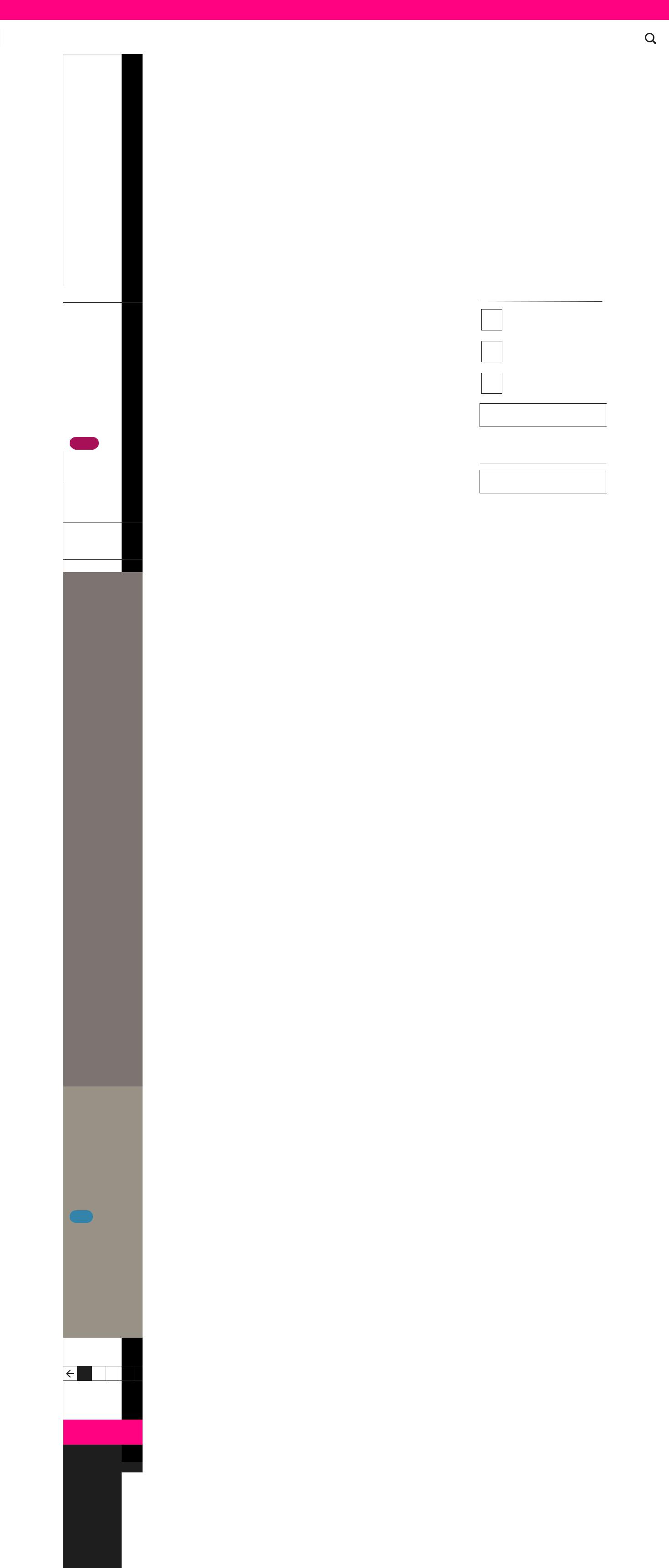 Ring oss på 625 10 100 eller send e-post til norsvin@norsvin.no	Min side	Avls-web	Ingris	Helseweb	Svineportalen	NettbutikkNorsvinskolen	Fag	Semin	Avl	Helse	Internasjonalt	Om ossTopigs Norsvin bygger ny teststasjon i CanadaTopigs Norsvin investerer 10 millioner euro i ny teststasjon for råner i Manitoba, Canada. Her vil det testes 7500 råner årlig, blant annet ved bruk av CT-teknologi og programvare utviklet av Norsvin i Norge.AktueltKurs og hendelserInseminasjonskursInseminasjonskursInseminasjonskursAlle kurs og hendelserHELSEHvordan bidrar norsk svinenæring til økt bærekraft?Publisert: 27.11.2017	Oppdatert: 28.11.2017Stikkord: MRSA, SMITTEVERNNyheterFAGHvordan bidrar norsk svinenæring til økt bærekraft?Publisert: 27.11.2017	Oppdatert: 28.11.2017Stikkord: MRSA, SMITTEVERNBærekraft har i de senere årene vært et sentralt begrep i all framstilling av sentrale utviklingstrekk knyttet til klimautfordringer og miljø.FAGHvordan bidrar norsk svinenæring til økt bærekraft?Publisert: 27.11.2017	Oppdatert: 28.11.2017Stikkord: MRSA, SMITTEVERNBærekraft har i de senere årene vært et sentralt begrep i all framstilling av sentrale utviklingstrekk knyttet til klimautfordringer og miljø.FAGHvordan bidrar norsk svinenæring til økt bærekraft?Publisert: 27.11.2017	Oppdatert: 28.11.2017Stikkord: MRSA, SMITTEVERNBærekraft har i de senere årene vært et sentralt begrep i all framstilling av sentrale utviklingstrekk knyttet til klimautfordringer og miljø.Bærekraft har i de senere årene vært et sentralt begrep i all framstilling av sentrale utviklingstrekk knyttet til klimautfordringer og miljø. Det er et begrep som går rett inn i vår næring som matprodusenter.AVLHvordan bidrar norsk svinenæring til økt bærekraft?Publisert: 27.11.2017	Oppdatert: 28.11.2017Stikkord: MRSA, SMITTEVERNBærekraft har i de senere årene vært et sentralt begrep i all framstilling av sentrale utviklingstrekk knyttet til klimautfordringer og miljø.AVLHvordan bidrar norsk svinenæring til økt bærekraft?Publisert: 27.11.2017	Oppdatert: 28.11.2017Stikkord: MRSA, SMITTEVERNBærekraft har i de senere årene vært et sentralt begrep i all framstilling av sentrale utviklingstrekk knyttet til klimautfordringer og miljø.AVLHvordan bidrar norsk svinenæring til økt bærekraft?Publisert: 27.11.2017	Oppdatert: 28.11.2017Stikkord: MRSA, SMITTEVERNBærekraft har i de senere årene vært et sentralt begrep i all framstilling av sentrale utviklingstrekk knyttet til klimautfordringer og miljø.Prognose 2018Prognose 2018Oppdatert: 28.11.20171	2	3	…	12      Gå til nyhetsarkivet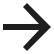 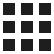 Følg oss på sosiale medierRing oss på 625 10 100 eller send e-post til norsvin@norsvin.no	Min side	Avls-web	Ingris	Helseweb	Svineportalen	Nettbutikk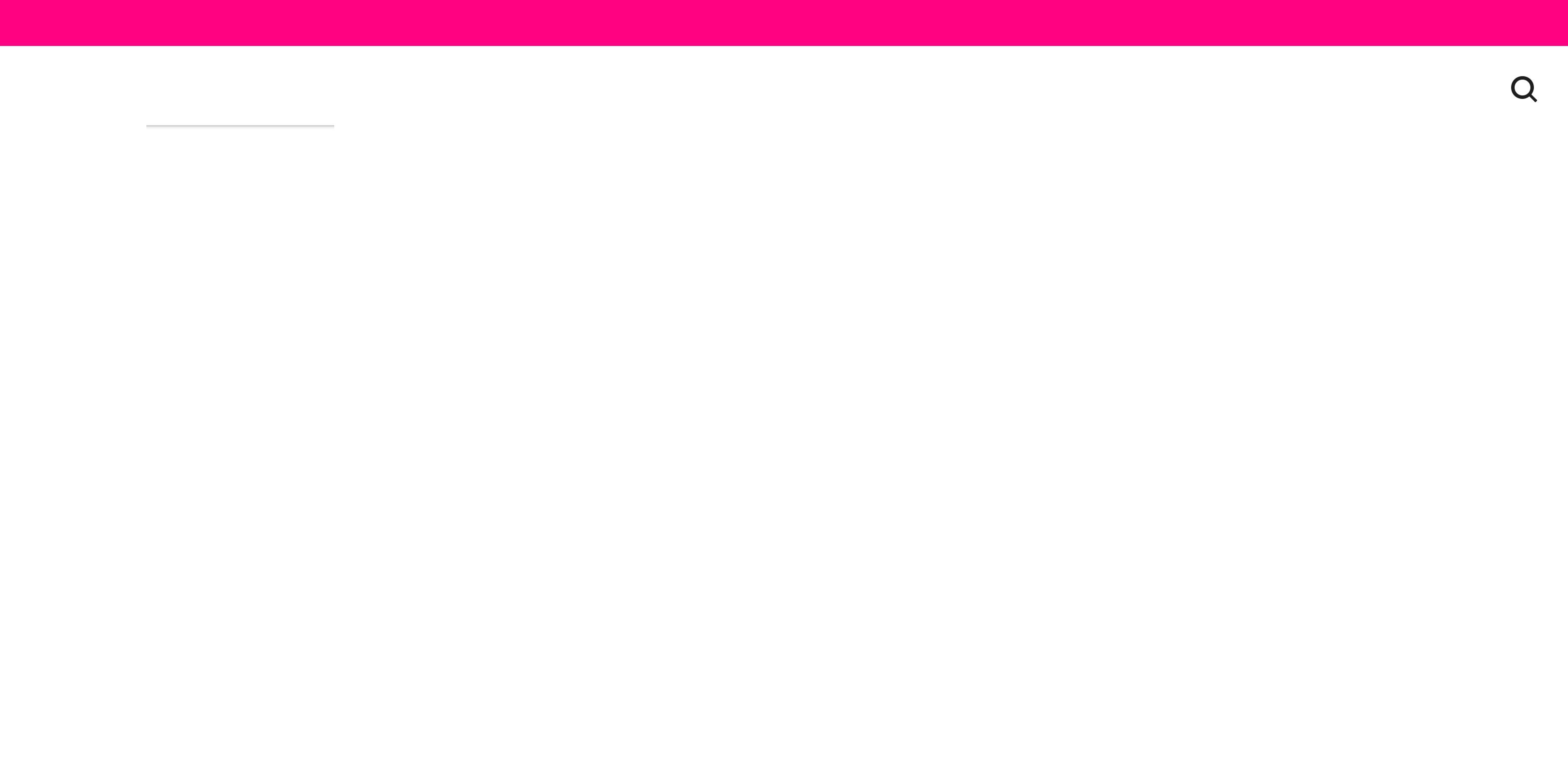 Norsvinskolen	Fag	Semin	Avl	Helse	Internasjonalt	Om ossThat	is,	without	gradient/text/title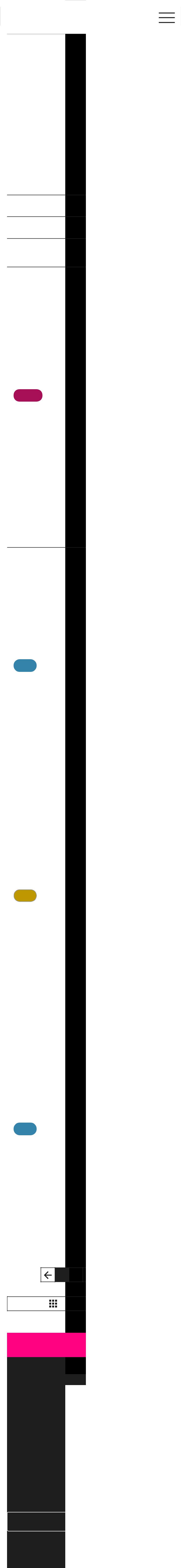 Topigs Norsvin bygger ny teststasjon i CanadaTopigs Norsvin investerer 10 millioner euro i ny teststasjon for råner i Manitoba, Canada. Her vil det testes 7500 råner årlig, blant annet ved bruk av CT-teknologi og programvare utviklet av Norsvin i Norge.Kurs og hendelserPrognose 2018	Oppd. 28.11.2017AktueltHELSEHvordan bidrar norsk svinenæring til økt bærekraft?Publisert: 27.11.2017	Oppdatert: 28.11.2017Stikkord: MRSA, SMITTEVERNBærekraft har i de senere årene vært et sentralt begrep i all framstilling av sentrale utviklingstrekk knyttet til klimautfordringer og miljø. Det er et begrep som går rett inn i vår næring som matprodusenter.NyheterFAGHvordan bidrar norsk svinenæring til økt bærekraft?Publisert: 27.11.2017	Oppdatert: 28.11.2017Stikkord: MRSA, SMITTEVERNBærekraft har i de senere årene vært et sentralt begrep i all framstilling av sentrale utviklingstrekk knyttet til klimautfordringer og miljø.AVLHvordan bidrar norsk svinenæring til økt bærekraft?Publisert: 27.11.2017	Oppdatert: 28.11.2017Stikkord: MRSA, SMITTEVERNBærekraft har i de senere årene vært et sentralt begrep i all framstilling av sentrale utviklingstrekk knyttet til klimautfordringer og miljø.FAGHvordan bidrar norsk svinenæring til økt bærekraft?Publisert: 27.11.2017	Oppdatert: 28.11.2017Stikkord: MRSA, SMITTEVERNBærekraft har i de senere årene vært et sentralt begrep i all framstilling av sentrale utviklingstrekk knyttet til klimautfordringer og miljø.1	2	3	…	12Gå til nyhetsarkivetFølg oss på sosiale medierNorsvin er et samvirkeforetak (SA) eid av norske svineprodusenter. Som eier hos oss er du med og bestemmer.Du kan selv være med og påvirke din egen framtid som svineprodusent.Les mer om ossMeld deg på vårt nyhetsbrevEmail Address	OK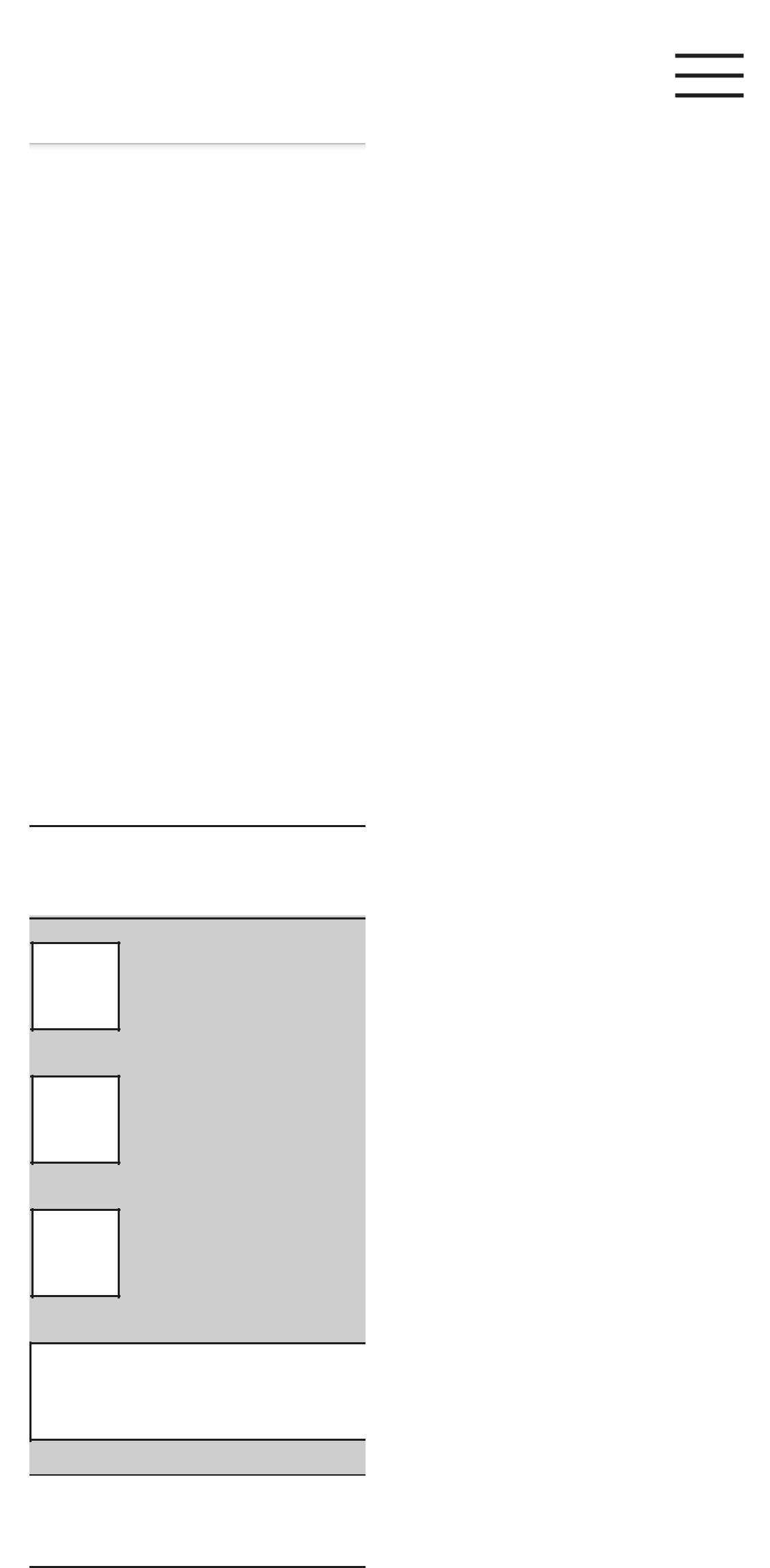 Topigs Norsvin bygger ny teststasjon i CanadaTopigs Norsvin investerer 10 millioner euro i ny teststasjon for råner i Manitoba, Canada. Her vil det testes 7500 råner årlig, blant annet ved bruk av CT-teknologi og programvare utviklet av Norsvin i Norge.Kurs og hendelserInseminasjonskursInseminasjonskursInseminasjonskursAlle kurs og hendelserPrognose 2018	Oppdatert: 28.11.2017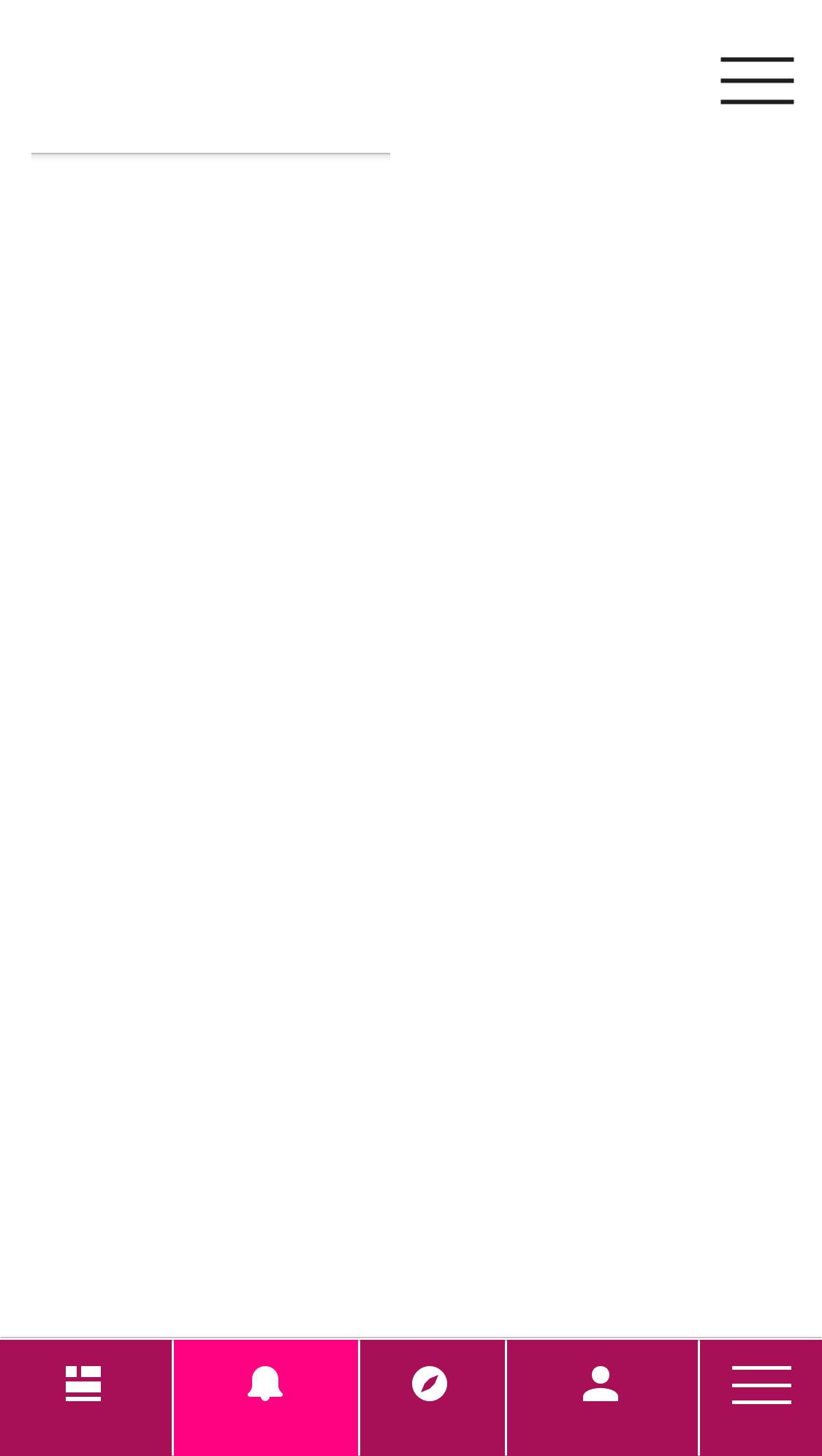 That	is,	without	gradient/Min side	Avls-web	Ingris	Helseweb	Mer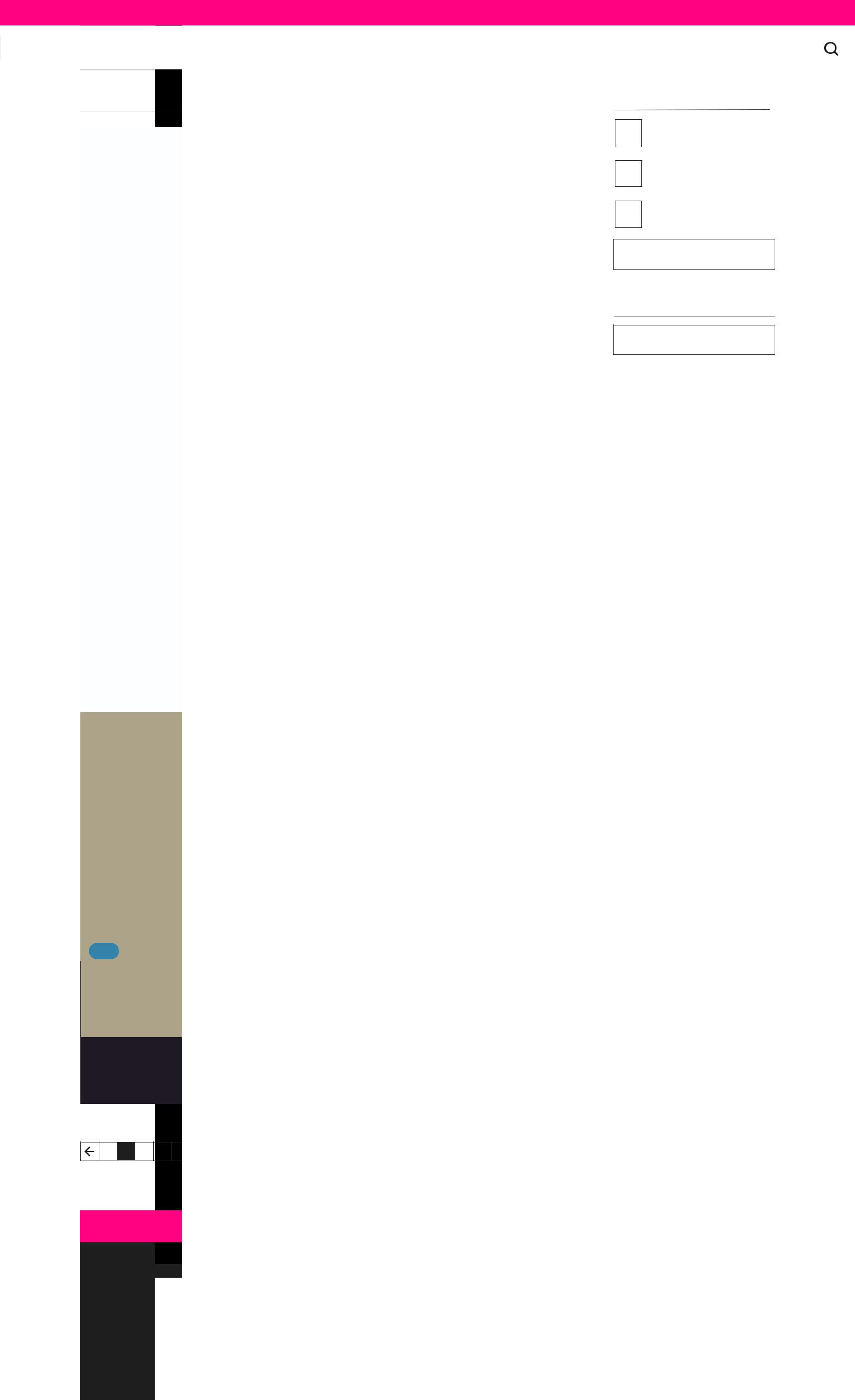 Ring oss på 625 10 100 eller send e-post til norsvin@norsvin.no	Min side	Avls-web	Ingris	Helseweb	Svineportalen	NettbutikkNorsvinskolen	Fag	Semin	Avl	Helse	Internasjonalt	Om ossNyheter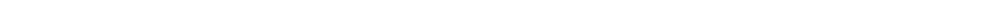 FAGHvordan bidrar norsk svinenæring til økt bærekraft?Publisert: 27.11.2017	Oppdatert: 28.11.2017Stikkord: MRSA, SMITTEVERNBærekraft har i de senere årene vært et sentralt begrep i all framstilling av sentrale utviklingstrekk knyttet til klimautfordringer og miljø.FAGHvordan bidrar norsk svinenæring til økt bærekraft?Publisert: 27.11.2017	Oppdatert: 28.11.2017Stikkord: MRSA, SMITTEVERNBærekraft har i de senere årene vært et sentralt begrep i all framstilling av sentrale utviklingstrekk knyttet til klimautfordringer og miljø.FAGHvordan bidrar norsk svinenæring til økt bærekraft?Publisert: 27.11.2017	Oppdatert: 28.11.2017Stikkord: MRSA, SMITTEVERNBærekraft har i de senere årene vært et sentralt begrep i all framstilling av sentrale utviklingstrekk knyttet til klimautfordringer og miljø.AVL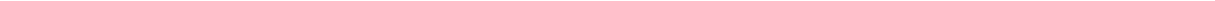 Hvordan bidrar norsk svinenæring til økt bærekraft?Publisert: 27.11.2017	Oppdatert: 28.11.2017Stikkord: MRSA, SMITTEVERNBærekraft har i de senere årene vært et sentralt begrep i all framstilling av sentrale utviklingstrekk knyttet til klimautfordringer og miljø.AVLHvordan bidrar norsk svinenæring til økt bærekraft?Publisert: 27.11.2017	Oppdatert: 28.11.2017Stikkord: MRSA, SMITTEVERNBærekraft har i de senere årene vært et sentralt begrep i all framstilling av sentrale utviklingstrekk knyttet til klimautfordringer og miljø.AVLHvordan bidrar norsk svinenæring til økt bærekraft?Publisert: 27.11.2017	Oppdatert: 28.11.2017Stikkord: MRSA, SMITTEVERNBærekraft har i de senere årene vært et sentralt begrep i all framstilling av sentrale utviklingstrekk knyttet til klimautfordringer og miljø.Kurs og hendelserInseminasjonskursInseminasjonskursInseminasjonskursAlle kurs og hendelserPrognose 2018Prognose 2018Oppdatert: 28.11.20171	2	3	…	12      Gå til nyhetsarkivet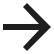 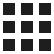 Følg oss på sosiale medier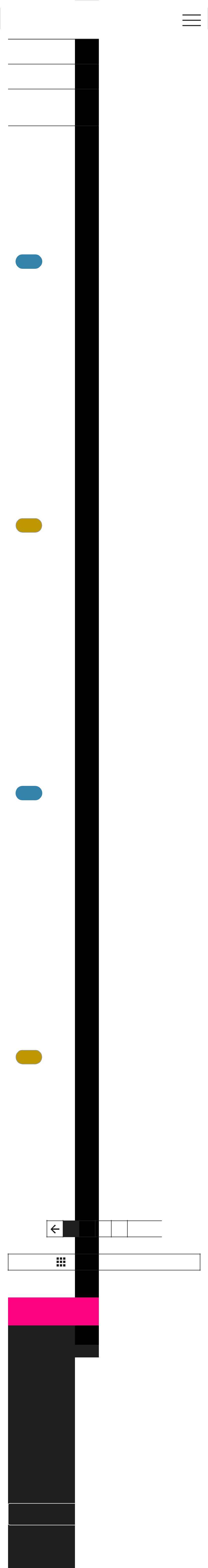 Kurs og hendelserPrognose 2018	Oppd. 28.11.2017NyheterFAGHvordan bidrar norsk svinenæring til økt bærekraft?Publisert: 27.11.2017	Oppdatert: 28.11.2017Stikkord: MRSA, SMITTEVERNBærekraft har i de senere årene vært et sentralt begrep i all framstilling av sentrale utviklingstrekk knyttet til klimautfordringer og miljø.AVLHvordan bidrar norsk svinenæring til økt bærekraft?Publisert: 27.11.2017	Oppdatert: 28.11.2017Stikkord: MRSA, SMITTEVERNBærekraft har i de senere årene vært et sentralt begrep i all framstilling av sentrale utviklingstrekk knyttet til klimautfordringer og miljø.FAGHvordan bidrar norsk svinenæring til økt bærekraft?Publisert: 27.11.2017	Oppdatert: 28.11.2017Stikkord: MRSA, SMITTEVERNBærekraft har i de senere årene vært et sentralt begrep i all framstilling av sentrale utviklingstrekk knyttet til klimautfordringer og miljø.AVLHvordan bidrar norsk svinenæring til økt bærekraft?Publisert: 27.11.2017	Oppdatert: 28.11.2017Stikkord: MRSA, SMITTEVERNBærekraft har i de senere årene vært et sentralt begrep i all framstilling av sentrale utviklingstrekk knyttet til klimautfordringer og miljø.1	2	3	…	12 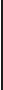 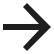 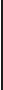 Gå til nyhetsarkivetFølg oss på sosiale medierNorsvin er et samvirkeforetak (SA) eid av norske svineprodusenter. Som eier hos oss er du med og bestemmer.Du kan selv være med og påvirke din egen framtid som svineprodusent.Les mer om ossMeld deg på vårt nyhetsbrevEmail Address	OK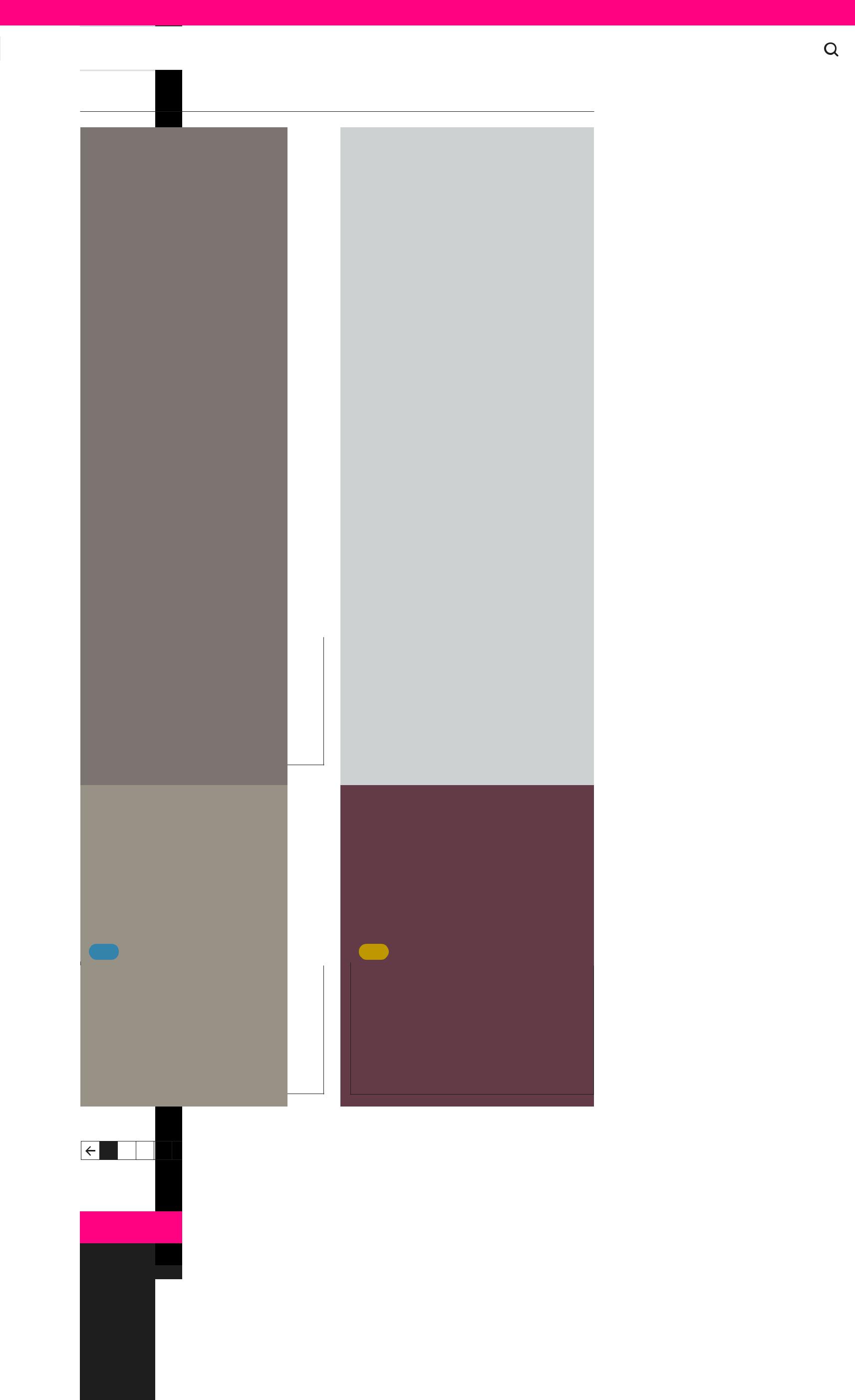 Ring oss på 625 10 100 eller send e-post til norsvin@norsvin.no	Min side	Avls-web	Ingris	Helseweb	Svineportalen	NettbutikkNorsvinskolen	Fag	Semin	Avl	Helse	Internasjonalt	Om ossHelseFAG	AVLStikkordTagAnother tagAnother tagAnother tagAnother tagAnother tagAnother tagBla i arkivet2017October (8)September (12)August (7)July (3)June (4)May (8)April (1)February (11)January (6)201620152014FAGHvordan bidrar norsk svinenæring til økt bærekraft?Publisert: 27.11.2017	Oppdatert: 28.11.2017Stikkord: MRSA, SMITTEVERNBærekraft har i de senere årene vært et sentralt begrep i all framstilling av sentrale utviklingstrekk knyttet til klimautfordringer og miljø.FAGHvordan bidrar norsk svinenæring til økt bærekraft?Publisert: 27.11.2017	Oppdatert: 28.11.2017Stikkord: MRSA, SMITTEVERNBærekraft har i de senere årene vært et sentralt begrep i all framstilling av sentrale utviklingstrekk knyttet til klimautfordringer og miljø.1	2	3	…	12AVLHvordan bidrar norsk svinenæringtil økt bærekraft?Publisert: 27.11.2017	Oppdatert: 28.11.2017Stikkord: MRSA, SMITTEVERNBærekraft har i de senere årene vært et sentraltbegrep i all framstilling av sentrale utviklingstrekkknyttet til klimautfordringer og miljø.AVLHvordan bidrar norsk svinenæringtil økt bærekraft?Publisert: 27.11.2017	Oppdatert: 28.11.2017Stikkord: MRSA, SMITTEVERNBærekraft har i de senere årene vært et sentraltbegrep i all framstilling av sentrale utviklingstrekkknyttet til klimautfordringer og miljø.Følg oss på sosiale medier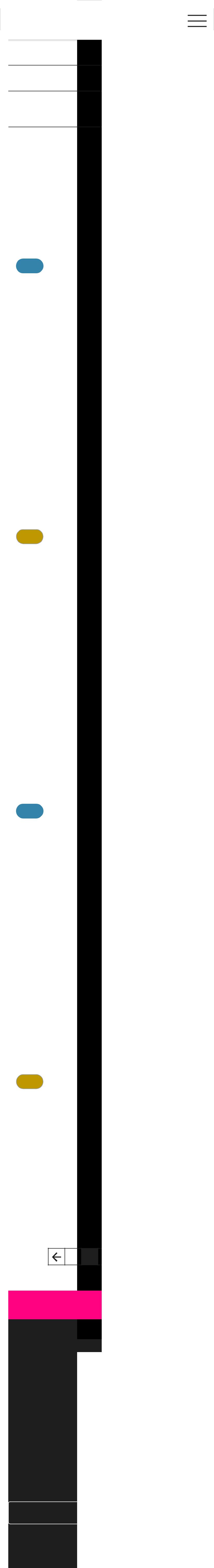 StikkordBla i arkivetHelseFAGHvordan bidrar norsk svinenæring til økt bærekraft?Publisert: 27.11.2017	Oppdatert: 28.11.2017Stikkord: MRSA, SMITTEVERNBærekraft har i de senere årene vært et sentralt begrep i all framstilling av sentrale utviklingstrekk knyttet til klimautfordringer og miljø.AVLHvordan bidrar norsk svinenæring til økt bærekraft?Publisert: 27.11.2017	Oppdatert: 28.11.2017Stikkord: MRSA, SMITTEVERNBærekraft har i de senere årene vært et sentralt begrep i all framstilling av sentrale utviklingstrekk knyttet til klimautfordringer og miljø.FAGHvordan bidrar norsk svinenæring til økt bærekraft?Publisert: 27.11.2017	Oppdatert: 28.11.2017Stikkord: MRSA, SMITTEVERNBærekraft har i de senere årene vært et sentralt begrep i all framstilling av sentrale utviklingstrekk knyttet til klimautfordringer og miljø.AVLHvordan bidrar norsk svinenæring til økt bærekraft?Publisert: 27.11.2017	Oppdatert: 28.11.2017Stikkord: MRSA, SMITTEVERNBærekraft har i de senere årene vært et sentralt begrep i all framstilling av sentrale utviklingstrekk knyttet til klimautfordringer og miljø.1	2	3	…	12Følg oss på sosiale medierNorsvin er et samvirkeforetak (SA) eid av norske svineprodusenter. Som eier hos oss er du med og bestemmer.Du kan selv være med og påvirke din egen framtid som svineprodusent.Les mer om ossMeld deg på vårt nyhetsbrevEmail Address	OK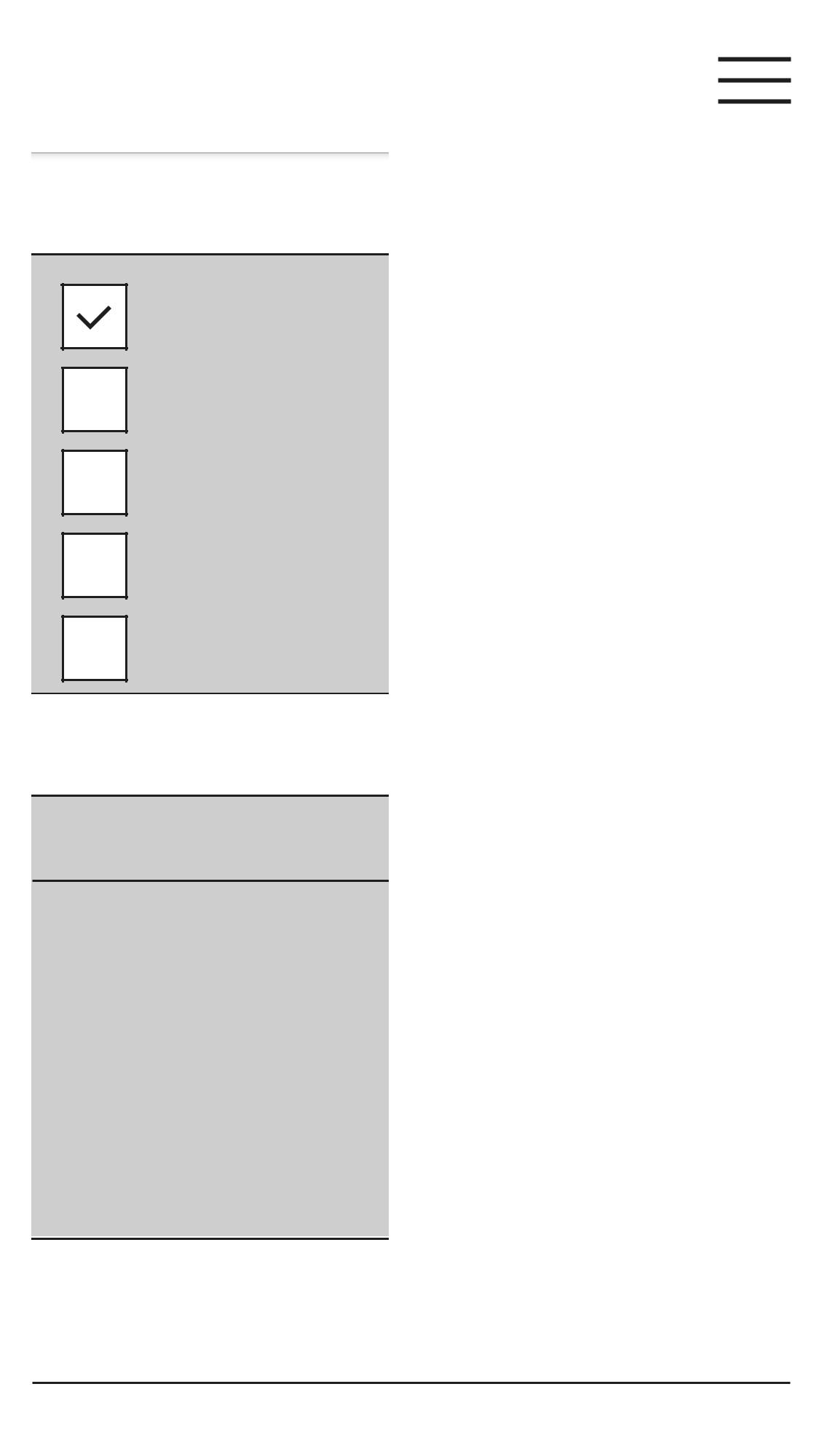 StikkordTagAnother tagAnother tagAnother tagAnother tagBla i arkivet2017October (8)September (12)August (7)July (3)June (4)May (8)Helse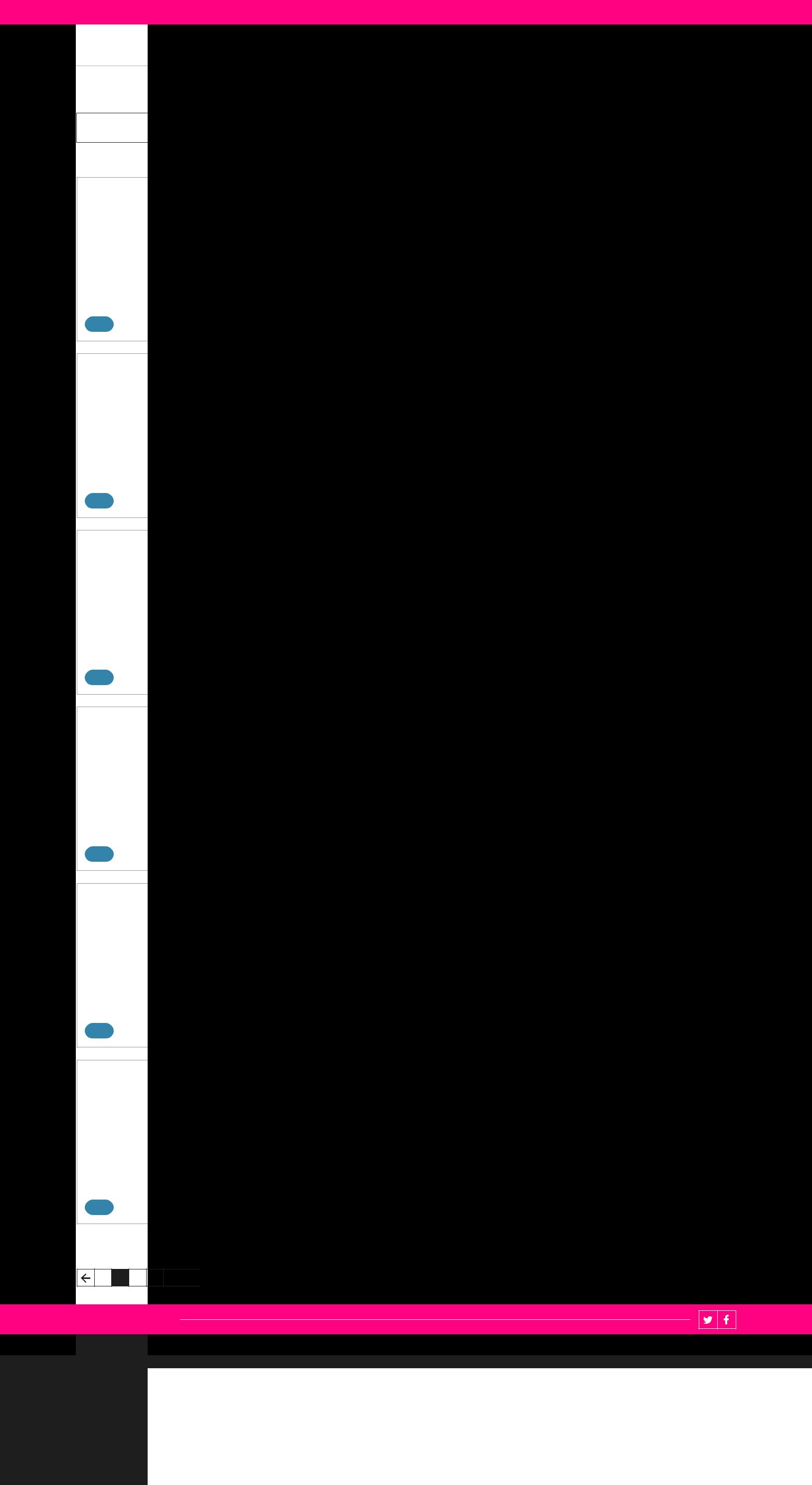 Ring oss på 625 10 100 eller send e-post til norsvin@norsvin.no	Min side	Avls-web	Ingris	Helseweb	Svineportalen	NettbutikkNorsvinskolen	Fag	Semin	Avl	Helse	Internasjonalt	Om ossDitt søk etter «Fenotyping»Start et nytt søk …RelevanceExcepteur sint occaecat cupidatat nonproident sunt in culpa.Publisert: 27.11.2017	Oppdatert: 28.11.2017Stikkord5MRSA1 SMITTEVERNExcepteur sint occaecat cupidatat non proident, sunt inculpa qui officia deserunt mollit anim id est eopksiolaborum. Sed ut perspiciatis unde omnis istpoe natus errorsit voluptatem.FAGExcepteur sint occaecat cupidatat nonproident sunt in culpa.Publisert: 27.11.2017	Oppdatert: 28.11.2017Stikkord5MRSA1 SMITTEVERNExcepteur sint occaecat cupidatat non proident, sunt inculpa qui officia deserunt mollit anim id est eopksiolaborum. Sed ut perspiciatis unde omnis istpoe natus errorsit voluptatem.FAGExcepteur sint occaecat cupidatat nonproident sunt in culpa.Publisert: 27.11.2017	Oppdatert: 28.11.2017Stikkord5MRSA1 SMITTEVERNExcepteur sint occaecat cupidatat non proident, sunt inculpa qui officia deserunt mollit anim id est eopksiolaborum. Sed ut perspiciatis unde omnis istpoe natus errorsit voluptatem.FAGExcepteur sint occaecat cupidatat nonproident sunt in culpa.Publisert: 27.11.2017	Oppdatert: 28.11.2017Stikkord5MRSA1 SMITTEVERNExcepteur sint occaecat cupidatat non proident, sunt inculpa qui officia deserunt mollit anim id est eopksiolaborum. Sed ut perspiciatis unde omnis istpoe natus errorsit voluptatem.FAGExcepteur sint occaecat cupidatat nonproident sunt in culpa.Publisert: 27.11.2017	Oppdatert: 28.11.2017Stikkord5MRSA1 SMITTEVERNExcepteur sint occaecat cupidatat non proident, sunt inculpa qui officia deserunt mollit anim id est eopksiolaborum. Sed ut perspiciatis unde omnis istpoe natus errorsit voluptatem.FAGExcepteur sint occaecat cupidatat nonproident sunt in culpa.Publisert: 27.11.2017	Oppdatert: 28.11.2017Stikkord5MRSA1 SMITTEVERNExcepteur sint occaecat cupidatat non proident, sunt inculpa qui officia deserunt mollit anim id est eopksiolaborum. Sed ut perspiciatis unde omnis istpoe natus errorsit voluptatem.FAGStikkordTagAnother tagAnother tagAnother tagAnother tagAnother tagAnother tag1	2	3	…	12 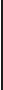 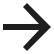 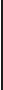 Følg oss på sosiale medier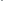 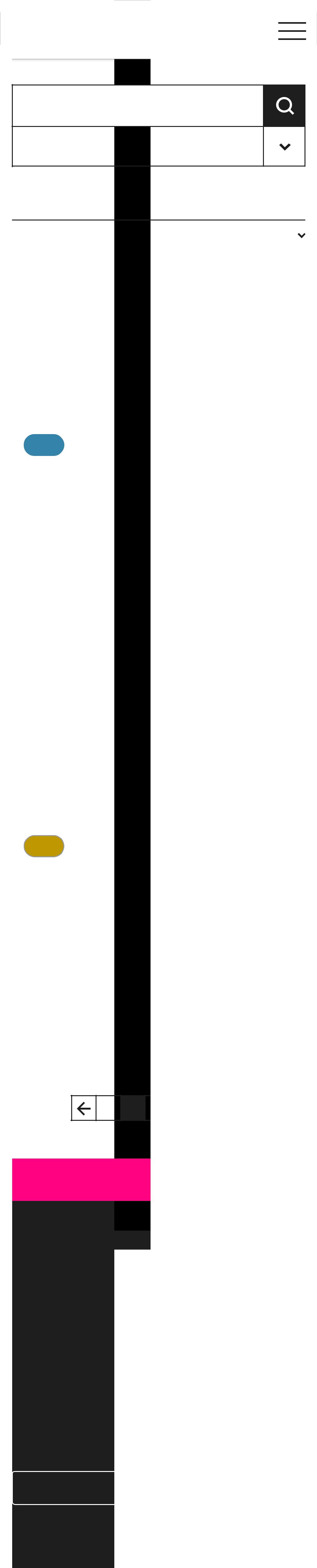 Start et nytt søk …Filtrér på stikkord/tagsDitt søk etter «Fenotyping»RelevanceFAGHvordan bidrar norsk svinenæring til økt bærekraft?Publisert: 27.11.2017	Oppdatert: 28.11.2017Stikkord: MRSA, SMITTEVERNBærekraft har i de senere årene vært et sentralt begrep i all framstilling av sentrale utviklingstrekk knyttet til klimautfordringer og miljø.AVLHvordan bidrar norsk svinenæring til økt bærekraft?Publisert: 27.11.2017	Oppdatert: 28.11.2017Stikkord: MRSA, SMITTEVERNBærekraft har i de senere årene vært et sentralt begrep i all framstilling av sentrale utviklingstrekk knyttet til klimautfordringer og miljø.1	2	3	…	12Følg oss på sosiale medierNorsvin er et samvirkeforetak (SA) eid av norske svineprodusenter. Som eier hos oss er du med og bestemmer.Du kan selv være med og påvirke din egen framtid som svineprodusent.Les mer om ossMeld deg på vårt nyhetsbrevEmail Address	OK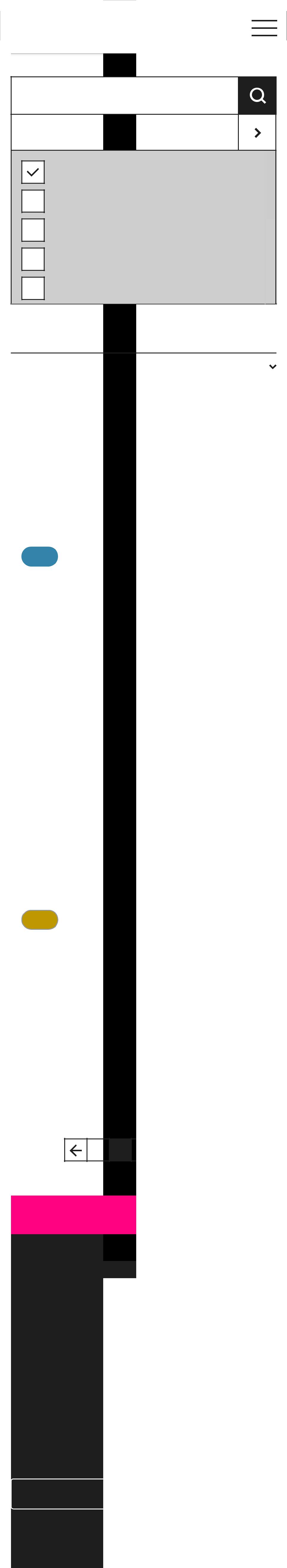 Start et nytt søk …Filtrér på stikkord/tagsTagAnother tagAnother tagAnother tagAnother tagDitt søk etter «Fenotyping»RelevanceFAGHvordan bidrar norsk svinenæring til økt bærekraft?Publisert: 27.11.2017	Oppdatert: 28.11.2017Stikkord: MRSA, SMITTEVERNBærekraft har i de senere årene vært et sentralt begrep i all framstilling av sentrale utviklingstrekk knyttet til klimautfordringer og miljø.AVLHvordan bidrar norsk svinenæring til økt bærekraft?Publisert: 27.11.2017	Oppdatert: 28.11.2017Stikkord: MRSA, SMITTEVERNBærekraft har i de senere årene vært et sentralt begrep i all framstilling av sentrale utviklingstrekk knyttet til klimautfordringer og miljø.1	2	3	…	12Følg oss på sosiale medierNorsvin er et samvirkeforetak (SA) eid av norske svineprodusenter. Som eier hos oss er du med og bestemmer.Du kan selv være med og påvirke din egen framtid som svineprodusent.Les mer om ossMeld deg på vårt nyhetsbrevEmail Address	OK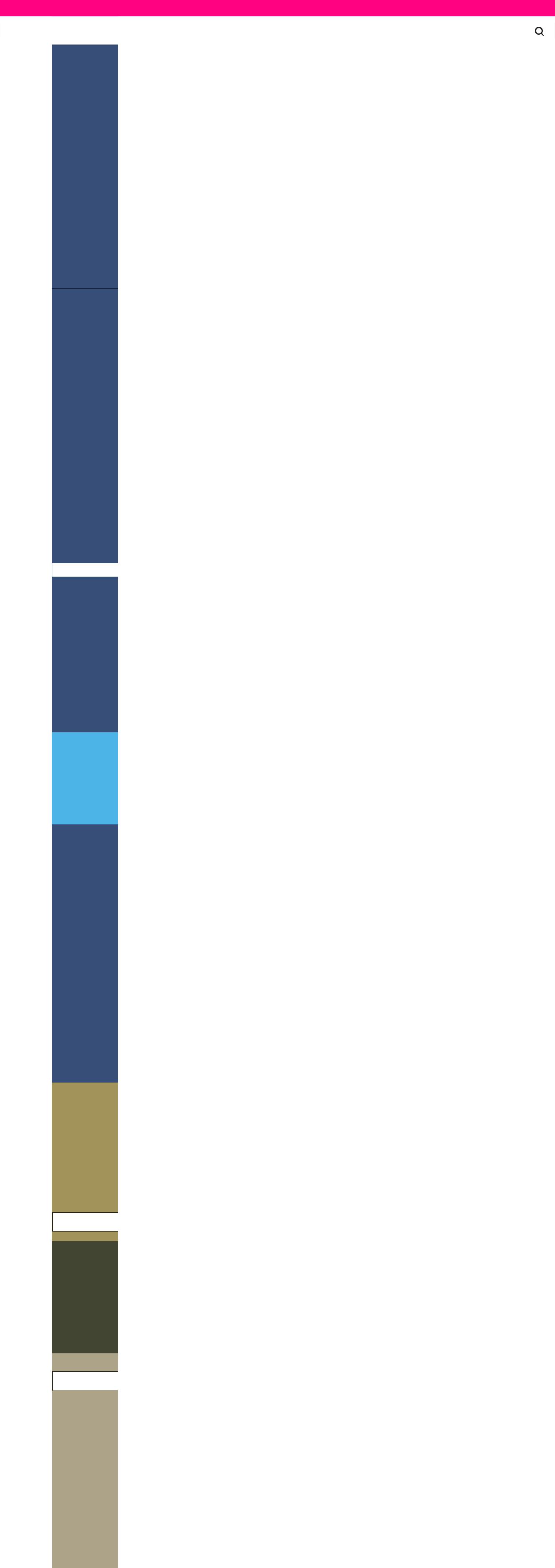 Ring oss på 625 10 100 eller send e-post til norsvin@norsvin.no	Min side	Avls-web	Ingris	Helseweb	Svineportalen	NettbutikkNorsvinskolen	Fag	Semin	Avl	Helse	Internasjonalt	Om ossTopigs Norsvin bygger nyteststasjon i CanadaTopigs Norsvin investerer 10 millioner euro i ny teststasjon for råner i Manitoba, Canada. Her vil det testes 7500 råner årlig, blant annet ved bruk av CT-teknologi og programvare utviklet av Norsvin i Norge.Published: 27.11.2017	Updated: 28.11.2017	Stikkord: MRSA, SMITTEVERNRasene Z-line og Tempo inngår i testoppleggetDet er rasene Z-line (morrase) og Tempo (farrase) som vil inngå i testopplegget på den nye stasjonen, som planlegges ferdig ila sommeren 2018. Stasjonen blir en kopi av Norsvins teststasjon Delta, beliggende utenfor Hamar, men vil ha dobbelt så stor kapasitet. ”At Topigs Norsvin velger å satse på vårt testopplegg videre, forteller oss at vi har gjort mye riktig i Norge”, sier Avlssjef i Norsvin Erling Sehested.I Norge testes rasene Landsvin og Duroc, som også inngår i produktporteføljen til TopigsNorsvin.Teststasjonen i Canada blir et sentralt punkt for avlssystemet til Topigs Norsvin videre.Testopplegget innebærer at det leveres 4-6 uker gamle råner fra syv leverandørbesetningertil spesielle isolasjonsenheter, hvor de gjennomgår helsekontroll og genotyping.De 50 % av rånene som har det høyeste genetiske nivået, testes på stasjonen, som ligger ca.3 mil fra isolasjonsenhetene.Teststasjonen har FIRE fôrstasjoner for individuelle registreringer av vekt og fôrinntak, itillegg til at alle råner gjennomgår datatomografering (CT-scanning).Biosikkerhet er i høysetet i hele systemet, og en rekke tiltak skal sikre god helsestatus, somigjen muliggjør eksport av genetikk (råner og sæd) til kunder over hele verden.«Duis aute irure dolor in reprehenderit in voluptate velit esse cillumdolore eu fugiat nulla pariatur. Excepteur sint occaecat cupidatat nonproident, sunt in culpa qui officia deserunt mollit anim id est laborum.»– Sten NilsenI Norge testes rasene Landsvin og Duroc, som også inngår i produktporteføljen til TopigsNorsvin.Teststasjonen i Canada blir et sentralt punkt for avlssystemet til Topigs Norsvin videre.Testopplegget innebærer at det leveres 4-6 uker gamle råner fra syv leverandørbesetningertil spesielle isolasjonsenheter, hvor de gjennomgår helsekontroll og genotyping.De 50 % av rånene som har det høyeste genetiske nivået, testes på stasjonen, som ligger ca.3 mil fra isolasjonsenhetene.Den nye teststasjonen vil stå ferdigsommeren 2018. Foto: Topigs NorsvinDen nye teststasjonen vil stå ferdigsommeren 2018. Foto: Topigs NorsvinDen nye teststasjonen vil stå ferdigsommeren 2018. Foto: TopigsDen nye teststasjonen vil stå ferdigsommeren 2018. Foto: Topigs NorsvinDen nye teststasjonen vil stå ferdigsommeren 2018. Foto: Topigs NorsvinDel denne saken på sosiale medier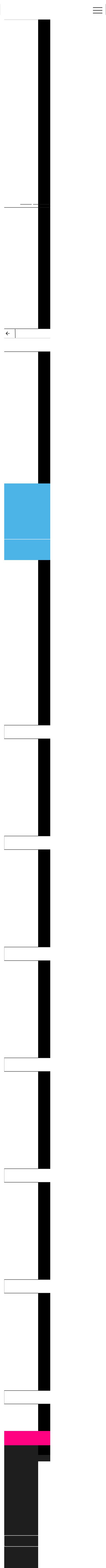 Topigs Norsvin bygger ny teststasjon i CanadaTopigs Norsvin investerer 10 millioner euro i ny teststasjon for råner i Manitoba, Canada. Her vil det testes 7500 råner årlig, blant annet ved bruk av CT-teknologi og programvare utviklet av Norsvin i Norge.Published: 27.11.2017	Updated: 28.11.2017Stikkord: MRSA, SMITTEVERNRasene Z-line og Tempo inngår i testoppleggetDet er rasene Z-line (morrase) og Tempo (farrase) som vil inngå i testopplegget på den nye stasjonen, som planlegges ferdig ila sommeren 2018. Stasjonen blir en kopi av Norsvins teststasjon Delta, beliggende utenfor Hamar, men vil ha dobbelt så stor kapasitet. ”At Topigs Norsvin velger å satse på vårt testopplegg videre,1	/	3Den nye teststasjonen vil stå ferdig sommeren 2018.Foto: Topigs Norsvin Canada.I Norge testes rasene Landsvin og Duroc, som også inngår i produktporteføljen til Topigs Norsvin.Teststasjonen i Canada blir et sentralt punkt for avlssystemet til Topigs Norsvin videre. Testopplegget innebærer at det leveres 4-6 uker gamle råner fra syv leverandørbesetninger til spesielle isolasjonsenheter, hvor de gjennomgår helsekontroll og genotyping.De 50 % av rånene som har det høyeste genetiske nivået, testes på stasjonen, som ligger ca. 3 mil fra isolasjonsenhetene.Teststasjonen har FIRE fôrstasjoner for individuelle registreringer av vekt og fôrinntak, i tillegg til at alle råner gjennomgår datatomografering (CT-scanning).«Duis aute irure dolor in reprehenderit in voluptate velit esse cillum dolore eu fugiat nulla pariatur. Excepteur sint occaecat cupidatat non proident, sunt in culpa qui officia deserunt mollit anim id est laborum.»– Sten NilsenI Norge testes rasene Landsvin og Duroc, som også inngår i produktporteføljen til Topigs Norsvin.Teststasjonen i Canada blir et sentralt punkt for avlssystemet til Topigs Norsvin videre. Testopplegget innebærer at det leveres 4-6 uker gamle råner fra syv leverandørbesetninger til spesielle isolasjonsenheter, hvor de gjennomgår helsekontroll og genotyping.Byggeprosess: Den nye teststasjonen vil stå ferdigsommeren 2018. Foto: Topigs Norsvin Canada.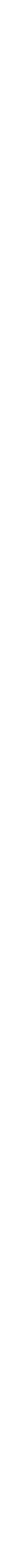 Byggeprosess: Den nye teststasjonen vil stå ferdigsommeren 2018. Foto: Topigs Norsvin Canada.Byggeprosess: Den nye teststasjonen vil stå ferdigsommeren 2018. Foto: Topigs Norsvin Canada.Byggeprosess: Den nye teststasjonen vil stå ferdigsommeren 2018. Foto: Topigs Norsvin Canada.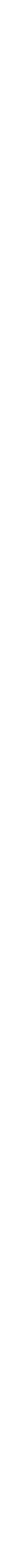 Byggeprosess: Den nye teststasjonen vil stå ferdigsommeren 2018. Foto: Topigs Norsvin Canada.Byggeprosess: Den nye teststasjonen vil stå ferdigsommeren 2018. Foto: Topigs Norsvin Canada.Byggeprosess: Den nye teststasjonen vil stå ferdigsommeren 2018. Foto: Topigs Norsvin Canada.Følg oss på sosiale medierNorsvin er et samvirkeforetak (SA) eid av norske svineprodusenter. Som eier hos oss er du med og bestemmer.Du kan selv være med og påvirke din egen framtid som svineprodusent.Les mer om ossMeld deg på vårt nyhetsbrevEmail Address	OK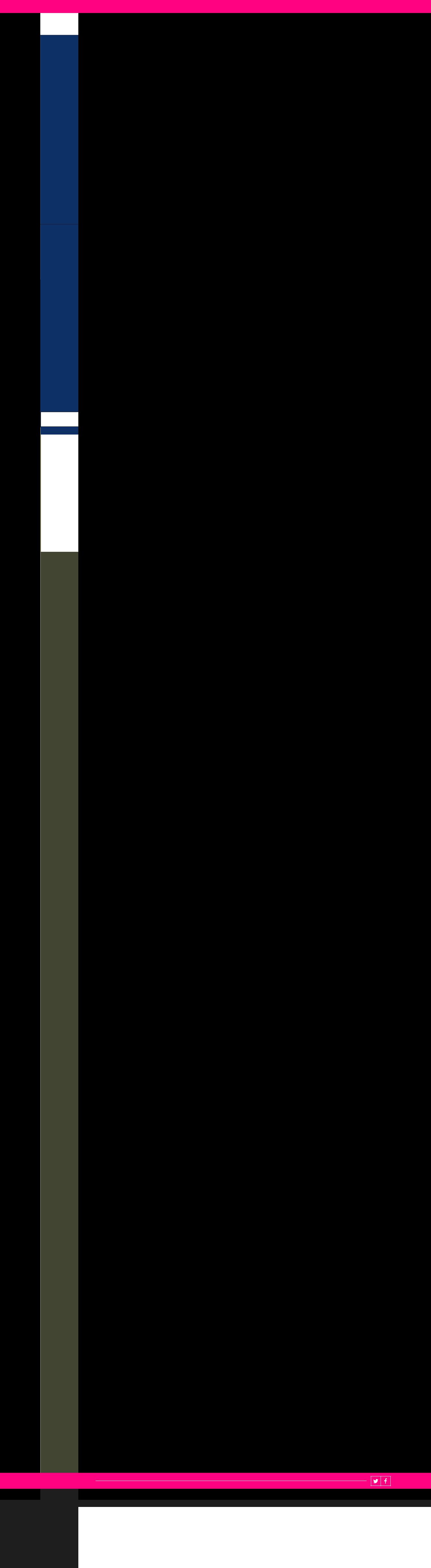 Ring oss på 625 10 100 eller send e-post til norsvin@norsvin.no	Min side	Avls-web	Ingris	Helseweb	Svineportalen	NettbutikkFag	Semin	Avl	Helse	Internasjonalt	Om ossTopigs Norsvin bygger nyteststasjon i CanadaTopigs Norsvin investerer 10 millioner euro i ny teststasjon for råner i Manitoba, Canada. Her vil det testes 7500 råner årlig, blant annet ved bruk av CT-teknologi og programvare utviklet av Norsvin i Norge.Published: 27.11.2017	Last updated: 28.11.2017	Stikkord: MRSA, SMITTEVERNRasene Z-line og Tempo inngår i testoppleggetDet er rasene Z-line (morrase) og Tempo (farrase) som vil inngå i testopplegget på den nye stasjonen, som planlegges ferdig ila sommeren 2018. Stasjonen blir en kopi av Norsvins teststasjon Delta, beliggende utenfor Hamar, men vil ha dobbelt så stor kapasitet. ”At Topigs Norsvin velger å satse på vårt testopplegg videre, forteller oss at vi har gjort mye riktig i Norge”, sier Avlssjef i Norsvin Erling Sehested.I Norge testes rasene Landsvin og Duroc, som også inngår iproduktporteføljen til Topigs Norsvin.Teststasjonen i Canada blir et sentralt punkt for avlssystemet tilTopigs Norsvin videre. Testopplegget innebærer at det leveres 4-6uker gamle råner fra syv leverandørbesetninger til spesielleisolasjonsenheter, hvor de gjennomgår helsekontroll og genotyping.De 50 % av rånene som har det høyeste genetiske nivået, testes påstasjonen, som ligger ca. 3 mil fra isolasjonsenhetene.Teststasjonen har FIRE fôrstasjoner for individuelle registreringer avvekt og fôrinntak, i tillegg til at alle råner gjennomgårdatatomografering (CT-scanning).Biosikkerhet er i høysetet i hele systemet, og en rekke tiltak skal sikregod helsestatus, som igjen muliggjør eksport av genetikk (råner ogsæd) til kunder over hele verden.Den nye teststasjonen vil stå ferdig sommeren2018. Foto: Topigs Norsvin Canada.I Norge testes rasene Landsvin og Duroc, som også inngår iproduktporteføljen til Topigs Norsvin.Teststasjonen i Canada blir et sentralt punkt for avlssystemet tilTopigs Norsvin videre. Testopplegget innebærer at det leveres 4-6uker gamle råner fra syv leverandørbesetninger til spesielleisolasjonsenheter, hvor de gjennomgår helsekontroll oggenotyping.De 50 % av rånene som har det høyeste genetiske nivået, testes påstasjonen, som ligger ca. 3 mil fra isolasjonsenhetene.Teststasjonen har FIRE fôrstasjoner for individuelle registreringer avvekt og fôrinntak, i tillegg til at alle råner gjennomgårdatatomografering (CT-scanning).Biosikkerhet er i høysetet i hele systemet, og en rekke tiltak skalsikre god helsestatus, som igjen muliggjør eksport av genetikk(råner og sæd) til kunder over hele verden.	Den nye teststasjonen vil stå ferdig sommeren 2018. Foto: Topigs Norsvin Canada.Byggeprosess: Den nye teststasjonen vil stå ferdig sommeren 2018. Foto: Topigs Norsvin Canada.I Norge testes rasene Landsvin og Duroc, som også inngår i produktporteføljen til TopigsNorsvin.Teststasjonen i Canada blir et sentralt punkt for avlssystemet til Topigs Norsvin videre.Testopplegget innebærer at det leveres 4-6 uker gamle råner fra syv leverandørbesetningertil spesielle isolasjonsenheter, hvor de gjennomgår helsekontroll og genotyping.De 50 % av rånene som har det høyeste genetiske nivået, testes på stasjonen, som ligger ca.3 mil fra isolasjonsenhetene.Byggeprosess: Den nye teststasjonen vil stå ferdig sommeren 2018. Foto: Topigs Norsvin Canada.I Norge testes rasene Landsvin og Duroc, som også inngår i produktporteføljen til TopigsNorsvin.Teststasjonen i Canada blir et sentralt punkt for avlssystemet til Topigs Norsvin videre.Testopplegget innebærer at det leveres 4-6 uker gamle råner fra syv leverandørbesetningertil spesielle isolasjonsenheter, hvor de gjennomgår helsekontroll og genotyping.De 50 % av rånene som har det høyeste genetiske nivået, testes på stasjonen, som ligger ca.3 mil fra isolasjonsenhetene.Teststasjonen har FIRE fôrstasjoner for individuelle registreringer av vekt og fôrinntak, itillegg til at alle råner gjennomgår datatomografering (CT-scanning).Biosikkerhet er i høysetet i hele systemet, og en rekke tiltak skal sikre god helsestatus, somigjen muliggjør eksport av genetikk (råner og sæd) til kunder over hele verden.Table nameI Norge testes rasene Landsvin og Duroc, som også inngår i produktporteføljen til TopigsNorsvin.erden.Editorial info blocktypeI Norge testes rasene Landsvin og Duroc, som også inngår i produktporteføljen tilTopigs Norsvin.Teststasjonen i Canada blir et sentralt punkt for avlssystemet til Topigs Norsvin videre.Testopplegget innebærer at det leveres 4-6 uker gamle råner fra syvleverandørbesetninger til spesielle isolasjonsenheter, hvor de gjennomgårhelsekontroll og genotyping.De 50 % av rånene som har det høyeste genetiske nivået, testes på stasjonen, somligger ca. 3 mil fra isolasjonsenhetene.Vedlegg til denne sakenRapport.docxArchive.zipSome-pages.zipDel denne saken på sosiale medier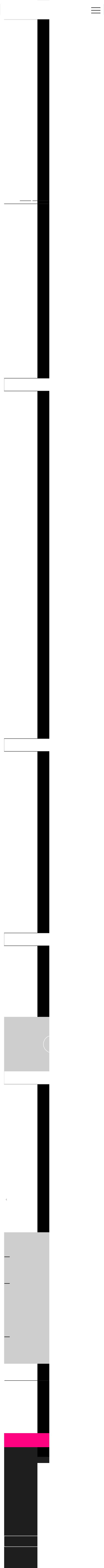 Topigs Norsvin bygger ny teststasjon i CanadaTopigs Norsvin investerer 10 millioner euro i ny teststasjon for råner i Manitoba, Canada. Her vil det testes 7500 råner årlig, blant annet ved bruk av CT-teknologi og programvare utviklet av Norsvin i Norge.Published: 27.11.2017	Updated: 28.11.2017Stikkord: MRSA, SMITTEVERNRasene Z-line og Tempo inngår i testoppleggetDet er rasene Z-line (morrase) og Tempo (farrase) som vil inngå i testopplegget på den nye stasjonen, som planlegges ferdig ila sommeren 2018. Stasjonen blir en kopi av Norsvins teststasjon Delta, beliggende utenfor Hamar, men vil ha dobbelt så stor kapasitet. ”At Topigs Norsvin velger å satse på vårt testopplegg videre,Den nye teststasjonen vil stå ferdig sommeren 2018. Foto: Topigs Norsvin Canada.I Norge testes rasene Landsvin og Duroc, som også inngår i produktporteføljen til Topigs Norsvin.Teststasjonen i Canada blir et sentralt punkt for avlssystemet til Topigs Norsvin videre. Testopplegget innebærer at det leveres 4-6 uker gamle råner fra syv leverandørbesetninger til spesielle isolasjonsenheter, hvor de gjennomgår helsekontroll og genotyping.De 50 % av rånene som har det høyeste genetiske nivået, testes på stasjonen, som ligger ca. 3 mil fra isolasjonsenhetene.Teststasjonen har FIRE fôrstasjoner for individuelle registreringer av vekt og fôrinntak, i tillegg til at alle råner gjennomgår datatomografering (CT-scanning).I Norge testes rasene Landsvin og Duroc, som også inngår i produktporteføljen til Topigs Norsvin.Teststasjonen i Canada blir et sentralt punkt for avlssystemet til Topigs Norsvin videre. Testopplegget innebærer at det leveres 4-6 uker gamle råner fra syv leverandørbesetninger til spesielle isolasjonsenheter, hvor de gjennomgår helsekontroll og genotyping.De 50 % av rånene som har det høyeste genetiske nivået, testes på stasjonen, som ligger ca. 3 mil fra isolasjonsenhetene.Teststasjonen har FIRE fôrstasjoner for individuelle registreringer av vekt og fôrinntak, i tillegg til at alle råner gjennomgår datatomografering (CT-scanning).Biosikkerhet er i høysetet i hele systemet, og enDen nye teststasjonen vil stå ferdig sommeren 2018. Foto: Topigs Norsvin Canada.Den nye teststasjonen vil stå ferdig sommeren 2018. Foto: Topigs Norsvin Canada.I Norge testes rasene Landsvin og Duroc, som også inngår i produktporteføljen til Topigs Norsvin.Teststasjonen i Canada blir et sentralt punkt for avlssystemet til Topigs Norsvin videre. Testopplegget innebærer at det leveres 4-6 uker gamle råner fra syv leverandørbesetninger til spesielle isolasjonsenheter, hvor de gjennomgår helsekontroll og genotyping.Byggeprosess: Den nye teststasjonen vil stå ferdigsommeren 2018. Foto: Topigs Norsvin Canada.I Norge testes rasene Landsvin og Duroc, som også inngår i produktporteføljen til Topigs Norsvin.Teststasjonen i Canada blir et sentralt punkt for avlssystemet til Topigs Norsvin videre. Testopplegget innebærer at det leveres 4-6 uker gamle råner fra syv leverandørbesetninger til spesielle isolasjonsenheter, hvor de gjennomgår helsekontroll og genotyping.Table name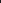 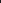 I Norge testes rasene Landsvin og Duroc, som også inngår i produktporteføljen til Topigs Norsvin.Editorial info blocktypeI Norge testes rasene Landsvin og Duroc, som også inngår i produktporteføljen til Topigs Norsvin.Teststasjonen i Canada blir et sentralt punkt for avlssystemet til Topigs Norsvin videre. Testopplegget innebærer at det leveres 4-6 uker gamle råner fra syv leverandørbesetninger til spesielle isolasjonsenheter, hvor de gjennomgår helsekontroll og genotyping.De 50 % av rånene som har det høyeste genetiske nivået, testes på stasjonen, som ligger ca. 3 mil fra isolasjonsenhetene.Vedlegg til denne sakenRapport.docxArchive.zipSome-pages.zipFølg oss på sosiale medierNorsvin er et samvirkeforetak (SA) eid av norske svineprodusenter. Som eier hos oss er du med og bestemmer.Du kan selv være med og påvirke din egen framtid som svineprodusent.Les mer om ossMeld deg på vårt nyhetsbrevEmail Address	OKRing oss på 625 10 100 eller send e-post til norsvin@norsvin.no	Min side	Avls-web	Ingris	Helseweb	Svineportalen	Nettbutikk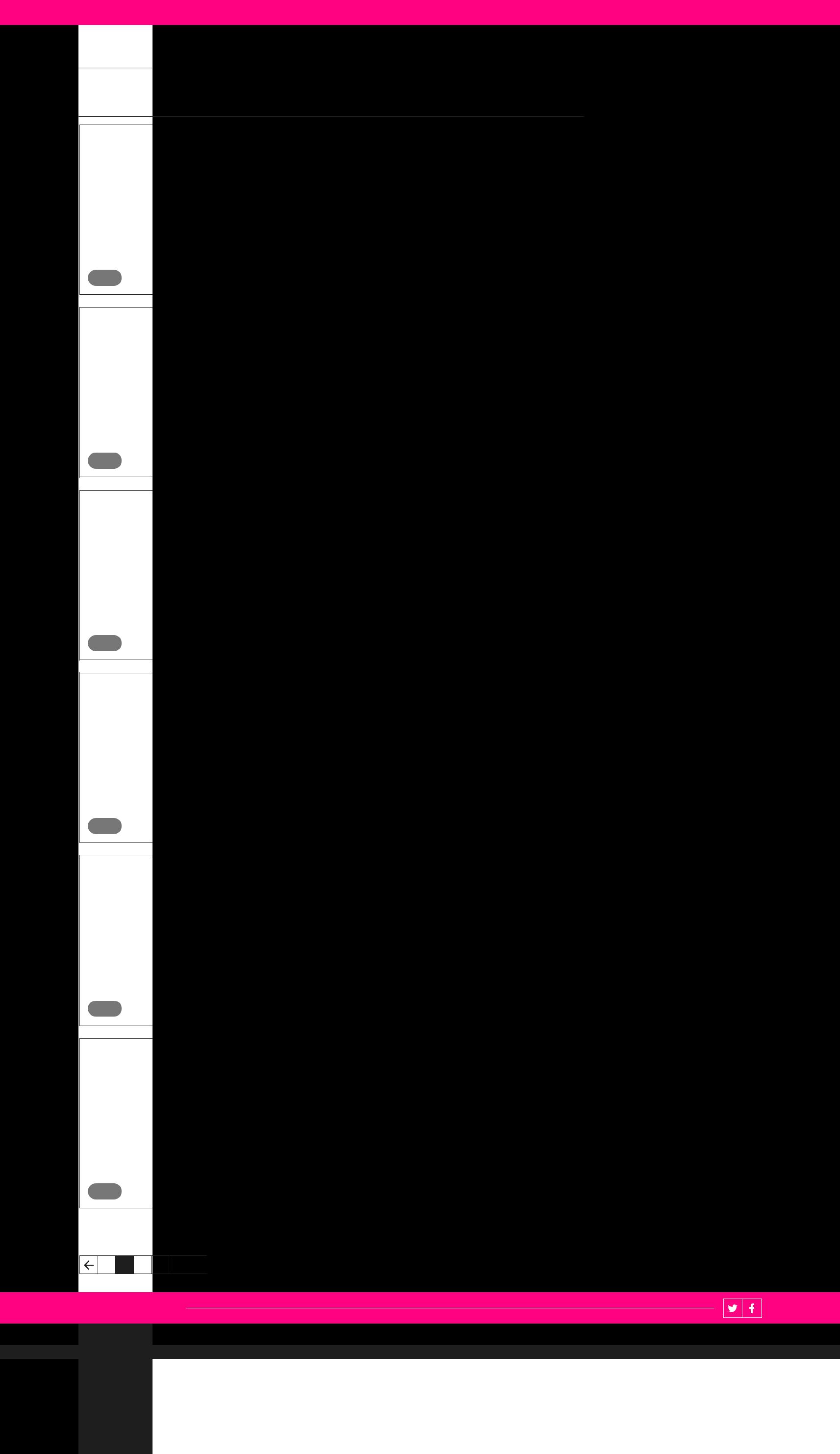 Norsvinskolen	Fag	Semin	Avl	Helse	Internasjonalt	Om ossUpcoming courses and eventsExcepteur sint occaecat cupidatat nonproident sunt in culpa.Publisert: 27.11.2017	Oppdatert: 28.11.2017Stikkord5MRSA1 SMITTEVERNExcepteur sint occaecat cupidatat non proident, sunt inculpa qui officia deserunt mollit anim id est eopksiolaborum. Sed ut perspiciatis unde omnis istpoe natus errorsit voluptatem.KURSStikkordTagAnother tagAnother tagAnother tagAnother tagAnother tagAnother tagKURSExcepteur sint occaecat cupidatat nonproident sunt in culpa.Publisert: 27.11.2017	Oppdatert: 28.11.2017Stikkord5MRSA1 SMITTEVERNExcepteur sint occaecat cupidatat non proident, sunt inculpa qui officia deserunt mollit anim id est eopksiolaborum. Sed ut perspiciatis unde omnis istpoe natus errorsit voluptatem.KURSExcepteur sint occaecat cupidatat nonproident sunt in culpa.Publisert: 27.11.2017	Oppdatert: 28.11.2017Stikkord5MRSA1 SMITTEVERNExcepteur sint occaecat cupidatat non proident, sunt inculpa qui officia deserunt mollit anim id est eopksiolaborum. Sed ut perspiciatis unde omnis istpoe natus errorsit voluptatem.KURSExcepteur sint occaecat cupidatat nonproident sunt in culpa.Publisert: 27.11.2017	Oppdatert: 28.11.2017Stikkord5MRSA1 SMITTEVERNExcepteur sint occaecat cupidatat non proident, sunt inculpa qui officia deserunt mollit anim id est eopksiolaborum. Sed ut perspiciatis unde omnis istpoe natus errorsit voluptatem.KURSExcepteur sint occaecat cupidatat nonproident sunt in culpa.Publisert: 27.11.2017	Oppdatert: 28.11.2017Stikkord5MRSA1 SMITTEVERNExcepteur sint occaecat cupidatat non proident, sunt inculpa qui officia deserunt mollit anim id est eopksiolaborum. Sed ut perspiciatis unde omnis istpoe natus errorsit voluptatem.KURSExcepteur sint occaecat cupidatat nonproident sunt in culpa.Publisert: 27.11.2017	Oppdatert: 28.11.2017Stikkord5MRSA1 SMITTEVERNExcepteur sint occaecat cupidatat non proident, sunt inculpa qui officia deserunt mollit anim id est eopksiolaborum. Sed ut perspiciatis unde omnis istpoe natus errorsit voluptatem.1	2	3	…	12 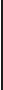 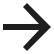 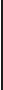 Følg oss på sosiale medierNorsvin er et samvirkeforetak (SA) eid av norske svineprodusenter. Som eier hos oss er du med og bestemmer. Du kan selv være med og påvirke din egen framtid som svineprodusent.Les mer om ossMeld deg på vårt nyhetsbrevEmail Address	OK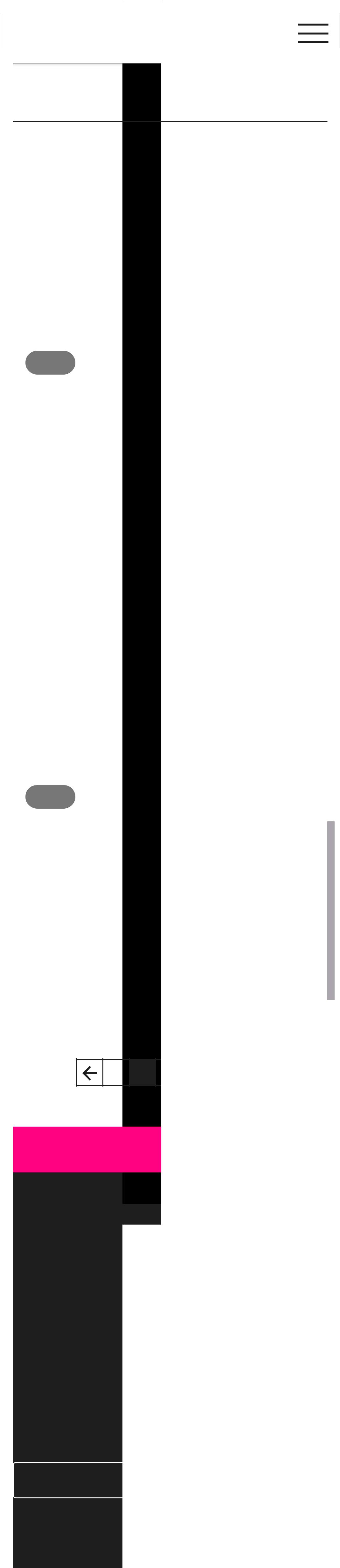 Upcoming courses and eventsKURSHvordan bidrar norsk svinenæring til økt bærekraft?Publisert: 27.11.2017	Oppdatert: 28.11.2017Stikkord: MRSA, SMITTEVERNBærekraft har i de senere årene vært et sentralt begrep i all framstilling av sentrale utviklingstrekk knyttet til klimautfordringer og miljø.KURSHvordan bidrar norsk svinenæring til økt bærekraft?Publisert: 27.11.2017	Oppdatert: 28.11.2017Stikkord: MRSA, SMITTEVERNBærekraft har i de senere årene vært et sentralt begrep i all framstilling av sentrale utviklingstrekk knyttet til klimautfordringer og miljø.1	2	3	…	12Følg oss på sosiale medierNorsvin er et samvirkeforetak (SA) eid av norske svineprodusenter. Som eier hos oss er du med og bestemmer.Du kan selv være med og påvirke din egen framtid som svineprodusent.Les mer om ossMeld deg på vårt nyhetsbrevEmail Address	OK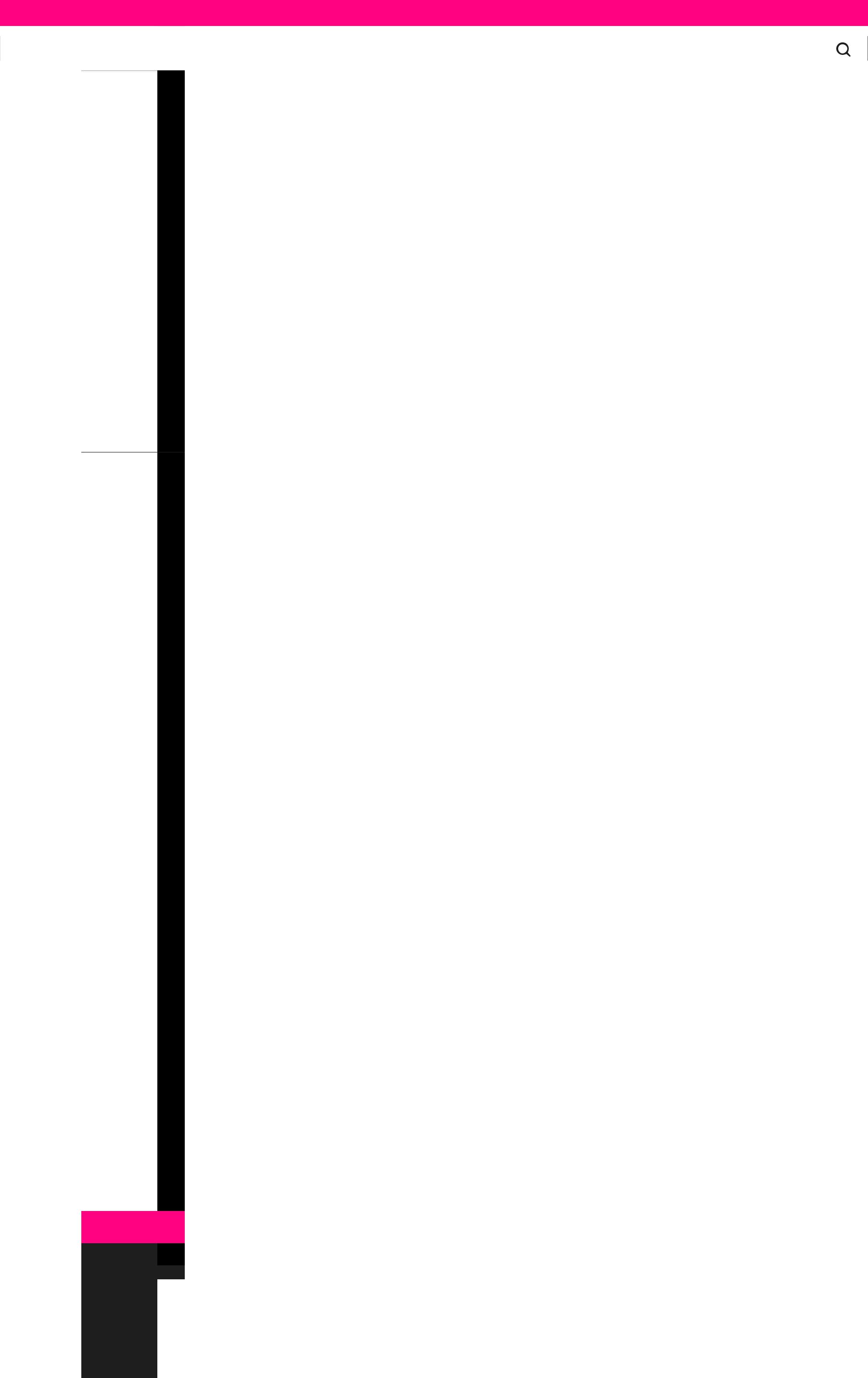 Ring oss på 625 10 100 eller send e-post til norsvin@norsvin.no	Min side	Avls-web	Ingris	Helseweb	Svineportalen	NettbutikkNorsvinskolen	Fag	Semin	Avl	Helse	Internasjonalt	Om ossKurs for utenlandske røktere1. - 2. novemberTodagerskurs i norsk svineproduksjon tilpasset utenlandske røktere.Kurset er på engelsk, og legger vekt på å gi deltagerne kunnskap omnorsk regelverk for hold av gris og krav til dyrevelferd og smittevern.Published: 27.11.2017	Last updated: 28.11.2017Om kursetDaglige rutiner i svineproduksjon for å forebygge sykdom, samt sikre en god dyrevelferd oggode produksjonsresultater er en viktig del av kurset, og det gis også en kort innføring iIngris og i avlsarbeidet.Kurset holdes i Norsvins kurslokaler i Teglgården, Storhamargata 42, nabobygget til vårekontorer.Her finner du program for kurset: Program Norsvin School pig farm workers 2017Siden kurset vil foregå primært på engelsk, er det viktig at deltakerne forstår engelsk godt, selv om de ikke snakker det flytende. Vi understreker at det vil være god tid til å kommentere og stille spørsmål. Vi vil forklare ekstra når det er behov for det, og legge vekt på at alle skal få med seg det som blir gjennomgått.PrisKursprisen er kr 3600,- for medlem i Norsvin SA.Dersom fakturamottaker ikke er medlem er prisen kr 4300,-Hotell kommer i tillegg med kr 980,- for én natt inkludert overnatting, frokost ogkveldsbuffet.Faktura sendes etter avholdt kurs. Avmelding etter påmeldingsfristen er kr 800,-. Dersom du uteblir fra kurset betales det full avgift.PåmeldingPåmelding gjøres innen fredag 20. oktober via dette skjemaet her:Name and surnameYour emailPhoneOption selectedSubscribe to info about new coursesMeld påEventuelt kan du ta kontakt med oss på e-post til Inger Strickert, evnt via tlf på 952 71 625Del denne saken på sosiale medier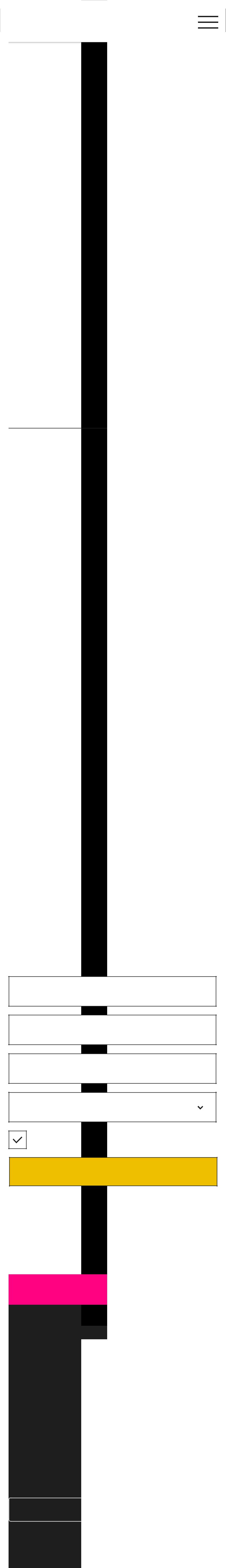 Kurs for utenlandske røktere 1. - 2. novemberTodagerskurs i norsk svineproduksjon tilpasset utenlandske røktere. Kurset er på engelsk, og legger vekt på å gi deltagerne kunnskap om norsk regelverk for hold av gris og krav til dyrevelferd og smittevern.Published: 27.11.2017	Updated: 28.11.2017Om kursetDaglige rutiner i svineproduksjon for å forebygge sykdom, samt sikre en god dyrevelferd og gode produksjonsresultater er en viktig del av kurset, og det gis også en kort innføring i Ingris og i avlsarbeidet.Kurset holdes i Norsvins kurslokaler i Teglgården, Storhamargata 42, nabobygget til våre kontorer.Her finner du program for kurset: Program Norsvin School pig farm workers 2017Siden kurset vil foregå primært på engelsk, er det viktig at deltakerne forstår engelsk godt, selv om de ikke snakker det flytende. Vi understreker at det vil være god tid til å kommentere og stille spørsmål. Vi vil forklare ekstra når det er behov for det, og legge vekt på at alle skal få med seg det som blir gjennomgått.PrisKursprisen er kr 3600,- for medlem i Norsvin SA. Dersom fakturamottaker ikke er medlem er prisen kr 4300,-Hotell kommer i tillegg med kr 980,- for én natt inkludert overnatting, frokost og kveldsbuffet.Faktura sendes etter avholdt kurs. Avmelding etter påmeldingsfristen er kr 800,-. Dersom du uteblir fra kurset betales det full avgift.PåmeldingPåmelding gjøres innen fredag 20. oktober via dette skjemaet her:Name and surnameYour emailPhoneOption selectedSubscribe to info about new coursesNORMALEventuelt kan du ta kontakt med oss på e-post til Inger Strickert, evnt via tlf på 952 71 625Følg oss på sosiale medierNorsvin er et samvirkeforetak (SA) eid av norske svineprodusenter. Som eier hos oss er du med og bestemmer.Du kan selv være med og påvirke din egen framtid som svineprodusent.Les mer om ossMeld deg på vårt nyhetsbrevEmail Address	OKRing oss på 625 10 100 eller send e-post til norsvin@norsvin.no	Min side	Avls-web	Ingris	Helseweb	Svineportalen	Nettbutikk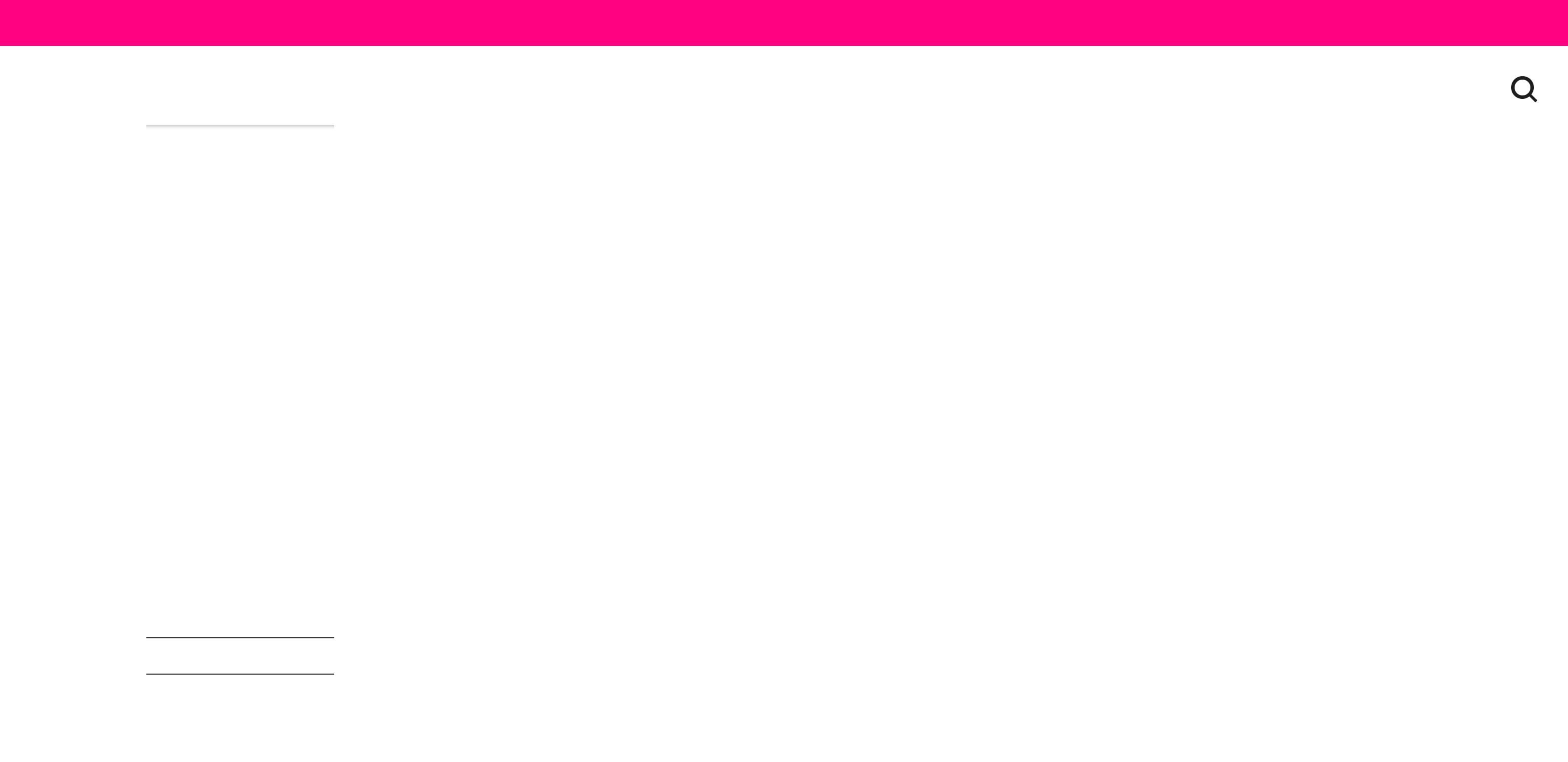 Norsvinskolen	Fag	Semin	Avl	Helse	Internasjonalt	Om ossTopigs Norsvin bygger nyteststasjon i CanadaTopigs Norsvin investerer 10 millioner euro i ny teststasjon for råner i Manitoba, Canada. Her vil det testes 7500 råner årlig, blant annet ved bruk av CT-teknologi og programvare utviklet av Norsvin i Norge.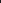 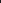 1	/	3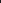 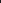 With	slide	controls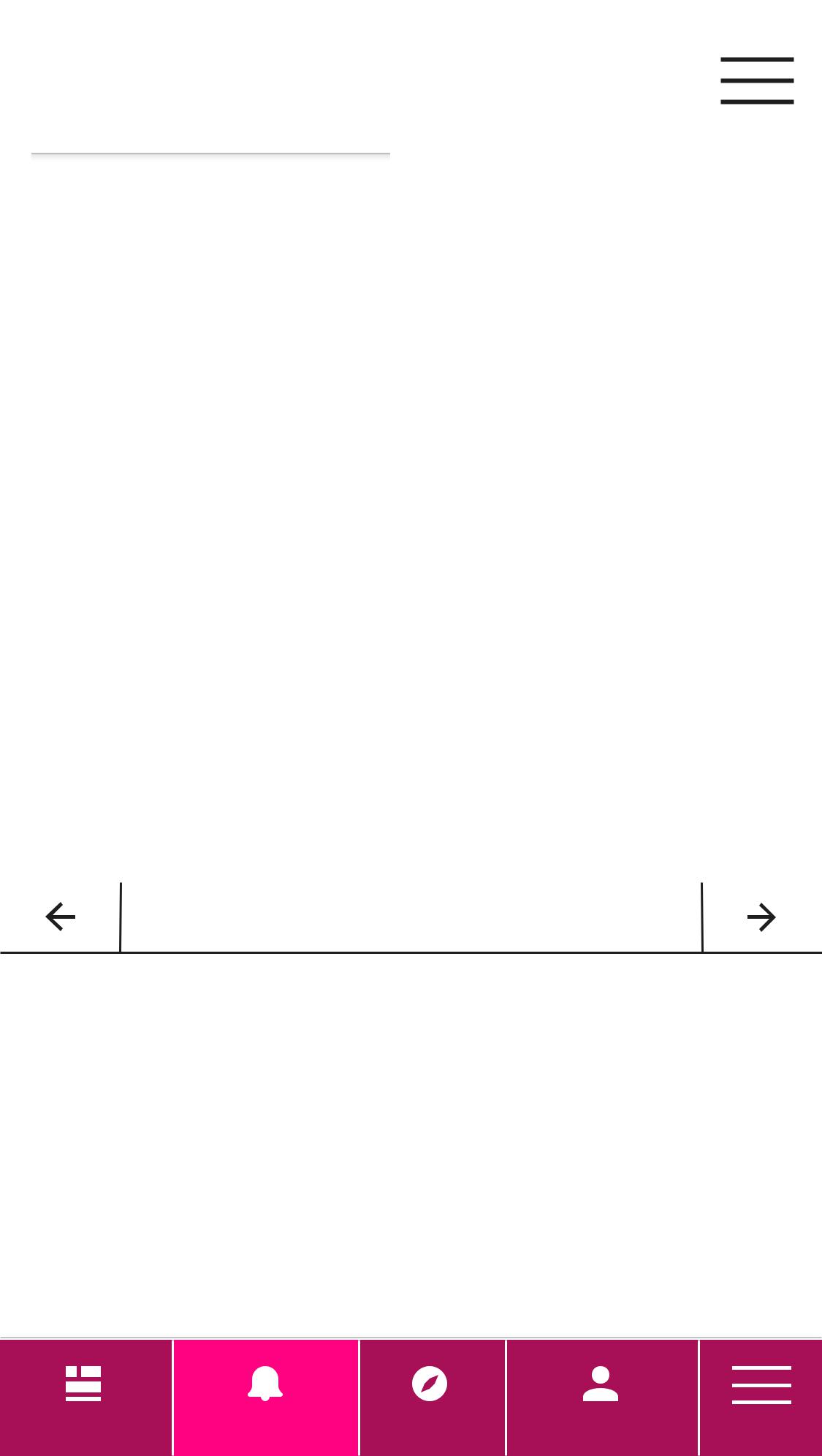 Topigs Norsvin bygger ny teststasjon i CanadaTopigs Norsvin investerer 10 millioner euro i ny teststasjon for råner i Manitoba, Canada. Her vil det testes 7500 råner årlig, blant annet ved bruk av CT-teknologi og programvare utviklet av Norsvin i Norge.1	/	3With	slide	controlsMin side	Avls-web	Ingris	Helseweb	Mer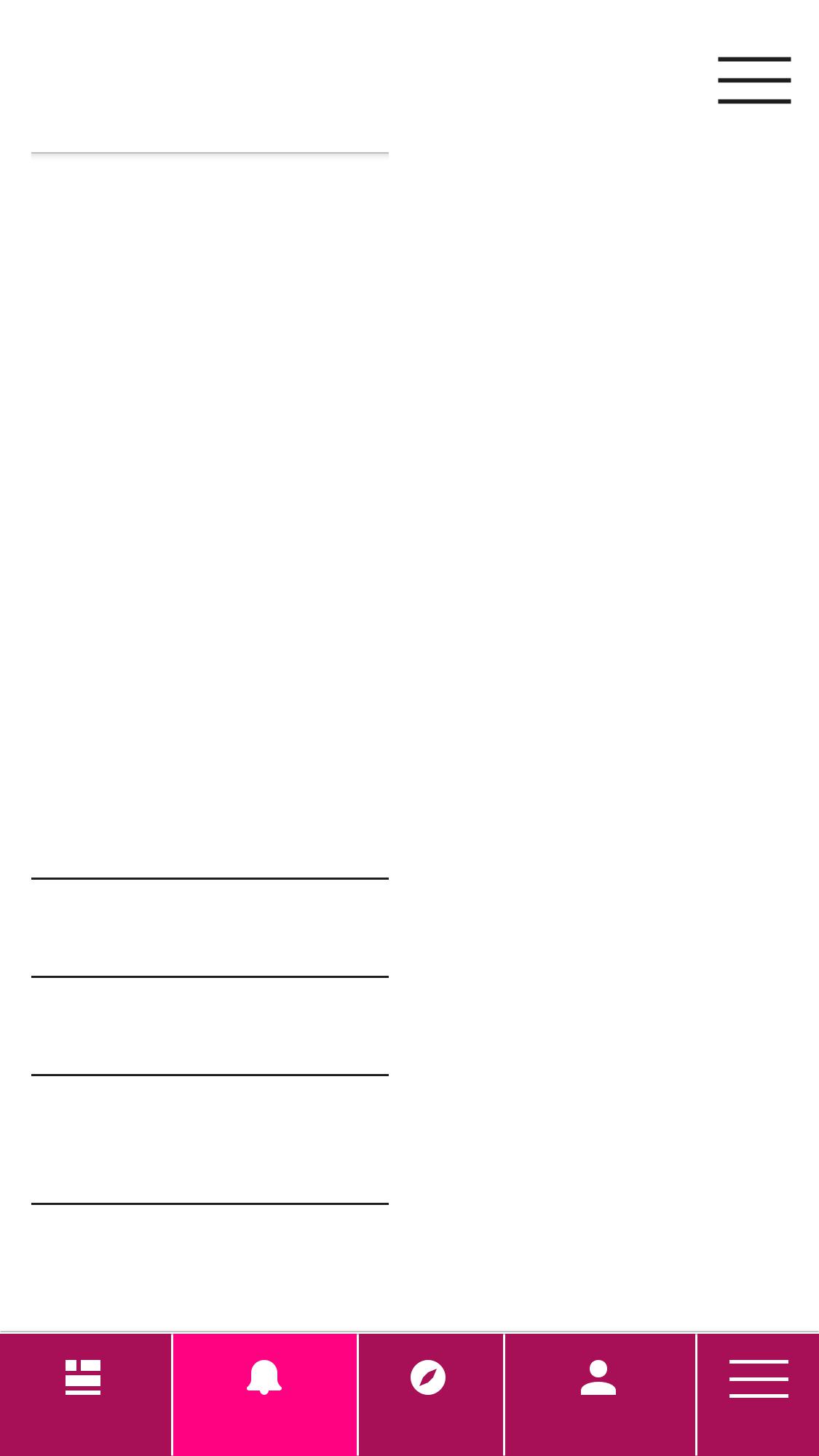 Topigs Norsvin bygger ny teststasjon i CanadaTopigs Norsvin investerer 10 millioner euro i ny teststasjon for råner i Manitoba, Canada. Her vil det testes 7500 råner årlig, blant annet ved bruk av CT-teknologi og programvare utviklet av Norsvin i Norge.Kurs og hendelserPrognose 2018	Oppd. 28.11.2017AktueltMin side	Avls-web	Ingris	Helseweb	Meroktfra 09:00 til 15:30oktfra 09:00 til 15:30oktfra 09:00 til 15:30Norsvin er et samvirkeforetak (SA) eid av norske svineprodusenter.Meld deg på vårt nyhetsbrevSom eier hos oss er du med og bestemmer. Du kan selv være medSom eier hos oss er du med og bestemmer. Du kan selv være medog påvirke din egen framtid som svineprodusent.Email AddressOKLes mer om ossLes mer om ossoktfra 09:00 til 15:30oktfra 09:00 til 15:30oktfra 09:00 til 15:30oktfra 09:00 til 15:30oktfra 09:00 til 15:30oktfra 09:00 til 15:30Norsvin er et samvirkeforetak (SA) eid av norske svineprodusenter.Meld deg på vårt nyhetsbrevSom eier hos oss er du med og bestemmer. Du kan selv være medSom eier hos oss er du med og bestemmer. Du kan selv være medog påvirke din egen framtid som svineprodusent.Email AddressOKLes mer om ossLes mer om ossHvordan bidrar norsk svinenæringHvordan bidrar norsk svinenæringHvordan bidrar norsk svinenæringtil økt bærekraft?til økt bærekraft?til økt bærekraft?Publisert: 27.11.2017  Oppdatert: 28.11.2017Publisert: 27.11.2017  Oppdatert: 28.11.2017Publisert: 27.11.2017  Oppdatert: 28.11.2017Stikkord: MRSA, SMITTEVERNStikkord: MRSA, SMITTEVERNStikkord: MRSA, SMITTEVERNBærekraft har i de senere årene vært et sentraltBærekraft har i de senere årene vært et sentraltBærekraft har i de senere årene vært et sentraltbegrep i all framstilling av sentrale utviklingstrekkbegrep i all framstilling av sentrale utviklingstrekkbegrep i all framstilling av sentrale utviklingstrekkknyttet til klimautfordringer og miljø.knyttet til klimautfordringer og miljø.knyttet til klimautfordringer og miljø.Norsvin er et samvirkeforetak (SA) eid av norske svineprodusenter.Meld deg på vårt nyhetsbrevSom eier hos oss er du med og bestemmer. Du kan selv være medSom eier hos oss er du med og bestemmer. Du kan selv være medog påvirke din egen framtid som svineprodusent.Email AddressOKLes mer om ossLes mer om ossNorsvin er et samvirkeforetak (SA) eid av norske svineprodusenter.Meld deg på vårt nyhetsbrevSom eier hos oss er du med og bestemmer. Du kan selv være medSom eier hos oss er du med og bestemmer. Du kan selv være medog påvirke din egen framtid som svineprodusent.Email AddressOKLes mer om ossLes mer om oss1  /  3Aktuell sak: Den nye teststasjonen vil stå ferdig sommeren 2018. Foto: Topigs Norsvin Canada.Aktuell sak: Den nye teststasjonen vil stå ferdig sommeren 2018. Foto: Topigs Norsvin Canada.1  /  3Byggeprosess: Den nye teststasjonen vil stå ferdig sommeren 2018. Foto: Topigs Norsvin Canada.Foto: Topigs Norsvin Canada.Norsvin er et samvirkeforetak (SA) eid av norske svineprodusenter.Meld deg på vårt nyhetsbrevSom eier hos oss er du med og bestemmer. Du kan selv være medSom eier hos oss er du med og bestemmer. Du kan selv være medog påvirke din egen framtid som svineprodusent.Email AddressOKLes mer om ossLes mer om ossHeaderHeaderheaderMoreCompared to lastCell contentCell contentCell contentCell contentCell contentCell contentCell contentCell contentCell contentCell contentCell contentCell contentCell contentCell contentCell contentCell contentNorsvin er et samvirkeforetak (SA) eid av norske svineprodusenter.Meld deg på vårt nyhetsbrevSom eier hos oss er du med og bestemmer. Du kan selv være medSom eier hos oss er du med og bestemmer. Du kan selv være medog påvirke din egen framtid som svineprodusent.Email AddressOKLes mer om ossLes mer om ossHeaderHeaderHeaderheaderHeaderheaderMoreCell contentCell contentCell contentCell contentCell cCell contentCell contentCell contentCell contentCell cCell contentCell contentCell contentCell contentCell cCell contentCell contentCell contentCell contentCell cNorsvin er et samvirkeforetak (SA) eid av norske svineprodusenter.Meld deg på vårt nyhetsbrevSom eier hos oss er du med og bestemmer. Du kan selv være medSom eier hos oss er du med og bestemmer. Du kan selv være medog påvirke din egen framtid som svineprodusent.Email AddressOKLes mer om ossLes mer om oss